ИНФОРМАЦИОННЫЙ БЮЛЛЕТЕНЬБИРОФЕЛЬДСКОГО СЕЛЬСКОГО ПОСЕЛЕНИЯБИРОБИДЖАНСКОГО МУНИЦИПАЛЬНОГО РАЙОНАЕВРЕЙСКОЙ АВТОНОМНОЙ ОБЛАСТИОТ 26 декабря  2022 № 27с. БирофельдОГЛАВЛЕНИЕМуниципальное образование «Бирофельдское сельское поселение»Биробиджанский муниципальный районЕврейской автономной областиАДМИНИСТРАЦИЯ  СЕЛЬСКОГО  ПОСЕЛЕНИЯПОСТАНОВЛЕНИЕ12.12.2022                                                                                                                                                                                                             №  91с. БирофельдО признании утратившим силу постановление администрации сельского поселения от 16.09.2022 № 68 «О создании комиссии  по проведению проверки готовности к отопительному периоду 2022-2023 годов теплоснабжающих, теплосетевых организаций и потребителей тепловой энергии, расположенных на территории муниципального образования «Бирофельдское сельское поселение» Биробиджанского муниципального района  Еврейской автономной области» 	В соответствии с Федеральным законом от 06.10.2003 № 131-ФЗ «Об общих принципах организации местного самоуправления В Российской Федерации», на основании Устава  муниципального образования  «Бирофельдское сельское поселение»  администрация сельского поселенияПОСТАНОВЛЯЕТ:Признать утратившим силу постановление администрации сельскогопоселения от16.09.2022 № 68 «О создании комиссии  по проведению проверки готовности к отопительному периоду 2022-2023 годов теплоснабжающих, теплосетевых организаций и потребителей тепловой энергии, расположенных на территории муниципального образования «Бирофельдское сельское поселение» Биробиджанского муниципального района  Еврейской автономной области».2. Контроль за исполнением настоящего постановления  оставляю засобой.Настоящее постановление опубликовать  в ИнформационномБюллетене Бирофельдского сельского поселения  Биробиджанского муниципального района Еврейской автономной области и разместить на официальном сайте администрации сельского поселения в сети Интернет(http://birofeld.ru/).Настоящее постановление вступает в силу после дня его официального опубликования.Заместитель главы администрации                                                  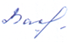 Сельского поселения                                                                                                                                                              Т.А. ВасильеваМуниципальное образование «Бирофельдское сельское поселение»Биробиджанского муниципального районаЕврейской автономной областиСОБРАНИЕ  ДЕПУТАТОВРЕШЕНИЕ19.12.2022                                                                                                                                                                               №  201  с. БирофельдО бюджете Бирофельдского сельского поселения Биробиджанского    муниципального района Еврейской автономной области на 2023 год и плановый период 2024-2025 годовВ соответствии с Бюджетным кодексом Российской Федерации, Федеральным законом от 06.10.2003 № 131-ФЗ «Об общих принципах организации местного самоуправления в Российской Федерации» и Уставом муниципального образования «Бирофельдское сельское поселение» Биробиджанского муниципального района Еврейской автономной области Собрание депутатовРЕШИЛО:1. Утвердить основные характеристики бюджета Бирофельдского сельского поселения на 2023 год и на плановый период 2024 -2025 годов:1.1. Прогнозируемый общий объем доходов бюджета сельского поселения на 2023 год в сумме 15 098 100,00 рублей, на 2024 год в сумме 14 362 100,00 рублей и на 2025 год в сумме 13 844 000,00 рублей;1.2. Общий объем расходов бюджета сельского поселения на 2023 год в сумме   15 098 100,00 рублей,  на 2024 год в сумме 14 362 100,00  рублей, в том числе условно утвержденные расходы в сумме  355 000,00 рублей  и на 2025 год в сумме  13 844 000,00 рублей, в том числе условно утвержденные расходы в сумме 683 700,00 рублей;1.3. Дефицит на 2023год - 0,00 рублей; на 2024 год - 0,00 рублей; на 2025 год- 0,00 рублей.2. Учесть в бюджете Бирофельдского сельского поселения поступление доходов на 2023 год и на плановый период 2024 и 2025 годов согласно Приложению 1 к настоящему решению;3. Утвердить ведомственную структуру расходов бюджета Бирофельдского сельского поселения  на 2023 год и  на плановый период 2024 и 2025 годов согласно Приложению 2 к настоящему решению.4. Утвердить распределение бюджетных ассигнований по разделам и подразделам, целевым статьям (муниципальным программам и непрограммным направлениям деятельности) группам и подгруппам  видам расходов бюджета сельского поселения  на 2023 год и  на плановый период 2024 и 2025 годов согласно Приложению 3 к настоящему решению.5. Утвердить распределение бюджетных ассигнований по   целевым статьям (муниципальным программам и непрограммным направлениям деятельности) группам и подгруппам  видам расходов бюджета сельского поселения  на 2023 год и на плановый период 2024 и 2025 годов согласно Приложению 4 к настоящему решению.         6. Утвердить прилагаемый перечень распределения иных межбюджетных трансфертов, передаваемых в бюджет муниципального района на осуществление части полномочий по решению вопросов местного значения  на 2023 год согласно Приложению 5 к настоящему решению.        7. Утвердить источники финансирования дефицита бюджета  на 2023 год на плановый период 2024 и 2025 годов согласно Приложению 6 к настоящему решению;         8. Утвердить общий объем бюджетных ассигнований, направляемых на исполнение публичных нормативных обязательств на 2023 год в сумме   144 000, 00 рублей, на плановый период  2024 год в сумме 144 000,00 рублей  и 2025 год в сумме 144 000,00 рублей.9. Утвердить общий объем межбюджетных трансфертов, передаваемых из бюджета сельского поселения в бюджет муниципального района на осуществление части полномочий по решению вопросов местного значения на 2023 год в сумме 34380,00 рублей.10. Утвердить общий объем межбюджетных трансфертов, получаемых из других бюджетов бюджетной системы Российской Федерации на 2023 год  в сумме 12 560 600,00 рублей,   на плановый период 2024 год в сумме                11 684 600,00 рублей и 2025 год в сумме 11 029 500,00 рублей.11. Установить, что средства от продажи муниципального имущества подлежат перечислению в бюджет Бирофельдского сельского поселения в полном объеме.Суммы задатков участников аукционов или конкурсов подлежат перечислению на счет администрации сельского поселения, открытый для осуществления и учета операций со средствами, поступающими во временное распоряжение.12. Установить, что средства, поступающие на лицевые счета получателей средств бюджета   Бирофельдского сельского поселения Биробиджанского муниципального района Еврейской автономной области в погашение  дебиторской  задолженности  прошлых  лет, подлежат обязательному перечислению в полном объеме в доходы бюджета  Бирофельдского сельского поселения Биробиджанского муниципального района Еврейской автономной области.13. Установить, что обращение взыскания на средства бюджета Бирофельдского сельского поселения Биробиджанского муниципального района Еврейской автономной области по денежным обязательствам получателей бюджетных средств осуществляется в соответствии с нормами Бюджетного кодекса Российской Федерации.14. Установить, что заключение и оплата договоров муниципальными казенными учреждениями сельского поселения и органами местного самоуправления на потребление продукции (услуг) производится в  пределах утвержденных  им лимитов бюджетных обязательств в соответствии с ведомственной структурой  расходов бюджета Бирофельдского сельского поселения Биробиджанского муниципального района Еврейской автономной области и с учетом принятых и неисполненных обязательств.Принятие муниципальными казенными учреждениями и органами местного самоуправления обязательств, вытекающие из договоров, исполнение которых осуществляется за счет средств бюджета Бирофельдского сельского поселения Биробиджанского муниципального района Еврейской автономной области, сверх утвержденных для них лимитов бюджетных обязательств,  подлежат финансированию после внесения соответствующих изменений в настоящее решение.15. Установить, что органы местного самоуправления муниципального образования не вправе принимать решения, приводящие к увеличению 
в 2023 году численности муниципальных служащих, а также расходов на их содержание.16.Установить  приоритетные направления, по которым осуществляется финансирование расходных обязательств бюджета сельского поселения:1) выплата заработной платы и начислений на нее, уплата налогов и сборов, социальные выплаты;2) оплата коммунальных услуг, оплата услуг связи, оплата за поставку топлива.17. Настоящее решение опубликовать в Информационном бюллетене Бирофельдского сельского поселения Биробиджанского муниципального района.18.Разместить настоящее решение на официальном сайте администрации  муниципального образования «Бирофельдское сельское поселение» Биробиджанского муниципального района Еврейской автономной области:// http://birofeld.ru/.         19. Настоящее решение вступает в силу с 1 января 2023 года.Заместитель ПредседателяСобрания депутатов                                                                    Н.В.ЕременкоПриложение 1 к  решению Собрания депутатов "О бюджете Бирофельдского сельского поселения Биробиджанского муниципального района Еврейской автономной области на 2023год и плановый период 2024 и 2025 годов "Прогнозируемые поступления доходов в бюджет Бирофельдского сельского поселения Биробиджанского муниципального района Еврейской автономной области в 2023 году и в плановом периоде 2024 и 2025 годов(руб.)Приложение 2 к   решению Собрания депутатов "О бюджете Бирофельдского сельского поселения Биробиджанского муниципального района Еврейской автономной области на 2023 год и плановый период 2024 и 2025 годов"Ведомственная структура расходов Бирофельдского сельского поселения      Биробиджанского муниципального района ЕАО на 2023 год  и на плановый период 2024 и 2025 годов(руб.)Приложение 3 к   решению Собрания депутатов "О бюджете Бирофельдского сельского поселения Биробиджанского муниципального района Еврейской автономной области на 2023 год и плановый период 2024 и 2025 годов "Распределение бюджетных ассигнований по разделам и подразделам, целевым статьям (муниципальным программам и непрограммным направлениям деятельности) группам и подгруппам  видам расходов Бирофельдского сельского поселения Биробиджанского муниципального района ЕАО на 2023 год и плановый период 2024-2025 годов(руб.)Приложение 4 к    решению Собрания депутатов "О бюджете Бирофельдского сельского поселения Биробиджанского муниципального района Еврейской автономной области на 2023год и плановый период 2024 и 2025 годов"Распределение бюджетных ассигнований по   целевым статьям (муниципальным программам и непрограммным направлениям деятельности) группам и подгруппам  видам расходов Бирофельдского сельского поселения Биробиджанского муниципального района ЕАО на 2023 год и на плановый период 2024-2025 годовПриложение 5 к    решению Собрания депутатов "О бюджете Бирофельдского сельского поселения Биробиджанского муниципального района Еврейской автономной области на 2023 год и на плановый период 2024 и 2025 годов "Перечень распределения иных межбюджетных трансфертов, передаваемых в бюджет муниципального района на осуществление части полномочий по решению вопросов местного значения в соответствии с заключенными соглашениями                на 2023 год(руб.)Приложение 6    к   решению Собрания депутатов "О бюджете Бирофельдского сельского поселения Биробиджанского  муниципального района Еврейской автономной области на 2023 год и плановый период 2024 и 2025 годов "Источники   внутреннего финансирования дефицита бюджета    Бирофельдского сельского поселения Биробиджанского муниципального района ЕАО на 2023 год и на плановый период 2024 и 2025 годов"руб.ПОЯСНИТЕЛЬНАЯ ЗАПИСКАк решению Собрания депутатов Бирофельдского сельского поселения 
 «О бюджете Бирофельдского сельского поселения Биробиджанского муниципального района Еврейской автономной области  на 2023 год и плановый период 2024 и 2025 годов»Решение Собрания депутатов Бирофельдского сельского поселения «О бюджете Бирофельдского сельского поселения Биробиджанского муниципального района Еврейской автономной области на 2023 год и плановый период 2024 и 2025 годов» (далее – проект решения) подготовлен в соответствии с требованиями Бюджетного кодекса Российской Федерации (далее – Бюджетный кодекс), решения Собрания депутатов Бирофельдского сельского поселения от 20.11.2014 № 114 «Об утверждении Положения «О бюджетном процессе в муниципальном образовании «Бирофельдское сельское поселение» (далее – Положение о бюджетном процессе).Общие требования к структуре и содержанию решения Собрания депутатов о бюджете установлены статьей 184.1 Бюджетного кодекса и разделом 3.7 Положения о бюджетном процессе.1.ДОХОДЫПри формировании налоговых и неналоговых доходов бюджета Бирофельдского сельского поселения учитывались положения Основных направлений бюджетной и налоговой политики Российской Федерации на 2023 год и на плановый период 2024 и 2025 годов.Доходная часть бюджета сельского поселения  на 2023 год и плановый период 2024 и 2025 годов составлена на основе прогноза социально-экономического развития Бирофельдского сельского поселения, основных направлений налоговой политики, оценки поступлений доходов в бюджет сельского поселения в 2022 году.Прогнозируемый общий объем  доходов определен в размере:На 2023 год  15 098 100,00 рублей, в том числе сумма собственных доходов составила 2 537 500, 00 рублей;На 2024 год  14 362 100, 00  рублей, в том числе сумма собственных доходов составила 2 677 500, 00 рублей;На 2025 год  13 844 000,00 рублей, в том числе сумма собственных доходов составила 2 814 500,00 рублей;Расчет прогноза  налога на доходы физических лиц просчитан, исходя из ожидаемого исполнения по налогу за 2022 год. Прогноз поступлений по данному налогу на 2023 год  составил  1 841 000, 00 рублей, на 2024 год- 1 969 000, 00 рублей, на 2025 год -2 106 000, 00 рублей.Поступление по налогу на совокупный доход рассчитан исходя из ожидаемого поступления единого налога, взимаемого в связи с применением упрощенной системы налогообложения в 2022 году. Планируемое поступление на 2023 год составило 2 000, 00 рублей, 2024 год  -8 000, 00 рублей на 2025 год  -8 000, 00 рублей.Поступление по налогу на имущество рассчитано, исходя из ожидаемого поступления   налога,  в 2022 году. Планируемое поступление на 2023 год составило 379 000, 00 рублей, 2024 год -385 000, 00 рублей на 2025 год  -385 000,00 рублей.Объем доходов от использования имущества, находящегося в муниципальной собственности на 2023 год предусмотрен в сумме 290 500,00 рублей, 2024 год -290 500, 00 рублей, 2025 год -290 500, 00 рублей. По коду  «Доходы от оказания платных услуг и компенсации затрат государства» отражены доходы от продажи услуг (продажа билетов на дискотеках и выписка справок населению) и прогнозируется на 2023 год в размере 25 000, 00 рублей, 2024 год - 25 000,00 рублей, 2025 год - 25 000, 00 рублей.Формирование безвозмездных поступлений осуществлялось в соответствии с   проектом закона об областном бюджете ЕАО на 2023 год и плановый период 2024 и 2025 годов. Дотации на выравнивание бюджетной обеспеченности  бюджета сельского поселения в 2023 году предусмотрены финансовые средства в размере 9 433 100,00 рублей, 2024 г. –   8 303 400, 00 рублей, в 2025 г. – 10 062 600, 00 рублей; дотации бюджетам сельских поселений на поддержку мер по обеспечению сбалансированности бюджетов в 2023 году  финансовые средства  предусмотрены – 2 969 500,00 рублей, на 2024 год  г. –   3 216 300,00, 00 рублей, в 2025 г. – 796 400, 00 рублей;  субвенции бюджету сельского поселения на осуществление полномочий по первичному воинскому учету на территориях, где отсутствуют военные комиссариаты в 2023 г. – 145 300, 00 рублей, 2024 г.  – 152 200, 00 рублей, 2025 г –157 800,00 рублей, на выполнение отдельных полномочий по предоставлению гражданам актов, справок-выписок, необходимых для получения господдержки личных подсобных хозяйств населения по субсидированию части затрат сельхозтоваропроизводителей на 2023 г. – 10 500, 00 рублей, на 2024 г. – 10 500, 00 рублей, на 2025г -10 500,00 рублей,  по административным правонарушениям на 2023г -  2 200, 00 рублей, на 2024 г. – 2 200, 00 рублей, на 2025г -2 200,00 рублей.Исходя из прогнозной оценки доходной части бюджета сельского поселения, определен общий объем бюджетных ассигнований на финансирование действующих  и вновь принимаемых расходных обязательств местного бюджета.2. РАСХОДЫОбъем расходов бюджета Бирофельдского сельского поселения сформирован на 2023 год в объеме 15 098 100, 00 рублей, из которых 34 380, 00 рублей составляют межбюджетные трансферты,  2024 год – 14 007 100, 00 рублей,  2025 год – 13 160 300, 00 рублей.В соответствии с п. 3 статьи 184.1 Бюджетного кодекса РФ общий объем условно утверждаемых (утвержденных) расходов в случае утверждения бюджета на очередной финансовый год и плановый период устанавливается на первый год планового периода в объеме не менее 2,5 % общего объема расходов бюджета, на второй год планового периода в объеме не менее 5 % общего объема расходов бюджета (без учета расходов бюджета, предусмотренных за счет межбюджетных трансфертов из других бюджетов бюджетной системы Российской Федерации, имеющих целевое назначение). В расходах бюджета сельского поселения 2024 и 2025 годов учтены условно утверждаемые расходы в соответствующем объеме, что составляет 355 000,00 рублей в 2024 году и 683 700,00  рублей в 2025 году. Показатели, принятые за основу для расчета предельных объемов бюджетных ассигнований, скорректированы на суммы расходов, возникших в результате структурных и организационных изменений в течение 2022 года.Бюджетные ассигнования на формирование фондов оплаты труда работников муниципальных казенных учреждений и муниципальных служащих, определены, исходя из условий оплаты труда в 2022 году. В  расходной части  бюджета сельского поселения на 2023 год предусмотрены расходы на заработную плату с начислениями из расчета на 9 месяцев.Расходы по оплате коммунальных услуг определялись на основе объемов потребления учреждениями тепловой, электрической энергии, услуг по водоснабжению и водоотведению в 2022 году, действующих тарифов в 2022 году, без учета индексации и предусмотрены на 9 месяцев.Расчетный объем расходов за счет средств платных услуг и средств от иной приносящей доход деятельности соответствует сумме доходов, рассчитанной администраторами доходов местного бюджета на основе динамики текущего и отчетного периодов.Средства от платных услуг, оказываемые муниципальным казенным учреждением в планируемых периодах направляются в качестве источника дополнительного финансирования на обеспечение их деятельности.Расходы бюджета сельского поселения распределены в ведомственной структуре расходов: по главным распорядителям средств бюджета сельского поселения, по разделам, подразделам, целевым статьям и видам расходов бюджетной классификации Российской Федерации, исходя из выполняемых ими основных управленческих функций.Предусмотрены расходы на содержание аппарата администрации сельского поселения, выполнение вопросов местного значения и переданных полномочий, расходы на осуществление первичного воинского учета на территории сельского поселения. Также, отражены средства на предупреждение и ликвидацию последствий чрезвычайных ситуаций и стихийных бедствий природного и техногенного характера, на расходы  по физкультуре и спорту, на финансирование учреждения культуры, расходы на доплату к пенсии муниципального служащего.Пояснения к формированию бюджетных ассигнований бюджета сельского поселения на 2023 год и плановый период 2024 и 2025 годов приведены в настоящей пояснительной записки по муниципальным программам.1.1.Расходы бюджета сельского поселенияна 2023 год и плановый период 2024 и 2025 годов в разрезе                          муниципальных программ.02 0 00 00000 Муниципальная  программа «Пожарная безопасность на территории МО «Бирофельдское сельское поселение» на 2021-2025 годы»            Целью программы является  обеспечение необходимых условий для укрепления пожарной безопасности, защиты жизни и здоровья населения, сокращения материальных потерь от пожаров и улучшения пожарной безопасности на территории Бирофельдского сельского поселения.Расходы местного бюджета на реализацию программы в 2023 году составят 300 000,00 рублей, в плановом периоде 2024 и 2025 годов соответственно 300 000,00 рублей и 300 000,00 рублей. Для достижения поставленных целей в 2023 году в рамках программы планируется реализация основных мероприятий по ограничению доступа огня к жилой части Бирофельдского сельского поселения (опашка, создание минерализованных полос, контролируемый отжиг, скашивание сухой травы на бесхозных территориях).03 0 00 00000 Муниципальная  программа ««Благоустройство территории МО «Бирофельдское сельского поселение» на 2021 – 2025 годы»Целью программы является комплексное решение проблем благоустройства, обеспечение и улучшение внешнего вида территории Бирофельдского сельского поселения, способствующего комфортной жизнедеятельности, создание комфортных условий проживания и отдыха населения.Расходы местного бюджета на реализацию программы в 2023 году составят 230  800,00 рублей, в плановом периоде 2024 и 2025 годов соответственно 230 800,00 рублей и 230 800,00 рублей.Для достижения намеченных целей в рамках программы планируется реализация мероприятий:- совершенствование системы уличного освещения с объемом бюджетных ассигнований в 2023 году- 30 800,00 рублей и плановом периоде 2024г - 30800,00 рублей и 2025 годов – 30800, 00 рублей;- организация и содержание мест захоронений с объемом бюджетных ассигнований в 2023 году -100 000,00 рублей, на  плановый период 2024г-100 000,00 рублей и 2025 год – 100 000, 00 рублей;- прочие мероприятия по благоустройству с объемом бюджетных ассигнований в 2023 году- 100 000,00 рублей, на  плановый период 2024г-100000,00 рублей и 2025 год -100000, 00 рублей;04 0 00 00000 Муниципальная программа«Культура МО «Бирофельдское сельское поселение» на 2021 – 2025 годы»Целью Программы является создание условий для равного доступа граждан к культурным ценностям, информационным ресурсам, библиотечного обслуживания населения, а также к участию в культурной жизни на территории МО «Бирофельдское сельское поселение». Объем бюджетных ассигнований на 2023 год по программе составляет 9 230 000,00 рублей, в том числе  на выплату заработной платы и начислений на нее в сумме 5 627 000,00 рублей, в том числе по основным мероприятиям:           - организация библиотечного обслуживания населения, комплектование и обеспечение сохранности библиотечных фондов библиотек поселения –  1 660 000, 00 рублей;          - организация деятельности клубных формирований и формирований самодеятельного народного творчества – 7 555 000,00 рублей;            -организация и проведение мероприятий в сфере культуры – 10 000, 00 рублей;-сохранение объектов культурного наследия – 5000,00 рублей.          Объем бюджетных ассигнований по программе в плановом периоде 2024 и 2025 годов соответственно 7 992 653,00 рублей и 7 130 152,00 рублей.     05 0 00 00000 Муниципальная программа«Развитие физической культуры, школьного и массового спорта на территории МО «Бирофельдское сельское поселение» на период 2021-2025 годы» Целью программы является обеспечение условий  для развития физической культуры, школьного и массового спорта на     территории МО «Бирофельдское сельское поселение» и приобщение различных слоев населения сельского поселения к регулярным занятиям физической культурой и спортомДостижение цели программы осуществляется на основе реализации мероприятия по организации и проведению физкультурных и спортивных мероприятий.Объем бюджетных ассигнований по программе на 2023год составляет 3 000, 00 рублей, в плановом периоде 2024 и 2025 годов соответственно 3 000, 00 рублей и 3 000, 00 рублей.06 0 00 00000 Муниципальная программа  «Развитие субъектов малого и среднего предпринимательства в муниципальном образовании  «Бирофельдское сельское поселение» Биробиджанского муниципального района Еврейской автономной области на 2021-2025 годы»Целями программы является: -создание благоприятных условий для развития субъектов малого и среднего предпринимательства и повышения их роли в решении социально-экономических задач Бирофельдского сельского поселения;- обеспечение конкурентоспособности субъектов малого и среднего предпринимательства;- оказание поддержки субъектам малого и среднего предпринимательства Бирофельдского  сельского поселения в продвижении производимых ими товаров (работ, услуг);- увеличение количества субъектов малого и среднего предпринимательства;- обеспечение занятости населения и развитие самозанятости; - выявление и вовлечение в малое и среднее предпринимательство талантливой молодежи и потенциальных управленцев.         Расходы местного бюджета на реализацию программы составят 
в 2023 году 1 000, 00 рублей, в плановом периоде 2024 и 2025  годов по 1000,00 рублей.         Для достижения поставленных целей в 2023 году в рамках программы планируется реализация мероприятия информационной, консультативной и имущественной поддержке субъектов малого и среднего предпринимательства.                                                                                                                             08 0 00 00000 Муниципальная программа"Противодействие экстремизму и профилактика терроризма в муниципальном образовании "Бирофельдское сельское поселение " Биробиджанского муниципального района Еврейской автономной области на 2021-2025 годы"Главная цель Программы - организация антитеррористической деятельности, противодействие возможным фактам проявления терроризма и экстремизма, укрепление доверия населения к работе органов государственной власти и органов местного самоуправления, администрации сельского поселения, правоохранительным органам, формирование толерантной среды на основе ценностей многонационального российского общества, общероссийской гражданской идентичности и культурного самосознания, принципов соблюдения прав и свобод человека           Расходы местного бюджета на реализацию программы составят 
в 2023 году 2 000, 00 рублей, в плановом периоде 2023-2024 г по 2000, 00 рублей .         Для достижения поставленных целей в 2023 году в рамках программы планируется реализация организационных и пропагандистские мероприятия по противодействию экстремизму и профилактике терроризма. 	09 0 00 00000 Муниципальная программа«Профилактика преступлений и иных правонарушений на территории Бирофельдского сельского поселения на 2022-2025 годы»Целью  Программы является обеспечение безопасности  граждан  на территории сельского поселения, сокращение количества преступлений (правонарушений).Расходы местного бюджета на реализацию программы составят 
в 2023 году 1 000, 00 рублей, в плановом периоде 2024-2025 г по 1000, 00 рублей.         Для достижения поставленных целей в 2023 году в рамках программы планируется реализация мероприятия организационного и методического обеспечения деятельности по профилактике преступлений.                                                                                                                                             1.2.НЕПРОГРАММНЫЕ РАСХОДЫБюджетные ассигнования по непрограммным расходам предусмотрены:На 2023 год– 5 330 300,00 рублей:- на обеспечение деятельности руководителя исполнительного органа местного самоуправления – 500 000,00 рублей, в том числе  на выплату заработной платы и начислений на нее в сумме 500 000,00 рублей (расходы по данному направлению обеспечены на 4 месяца (сентябрь-декабрь 2023г)),- на обеспечение функционирования органа местного самоуправления муниципального образования -  4 341 270,00 рублей, в том числе  на выплату заработной платы и начислений на нее в сумме 3 175 000,00,00 рублей (расходы  по данному направлению обеспечены на 10 месяцев);- на осуществление отдельных полномочий Российской Федерации и государственных полномочий Еврейской автономной области – 158 000,00 рублей;- на реализацию прочих непрограммных мероприятий органа местного самоуправления муниципального образования в 2023 году предусмотрено ассигнований в сумме 331 030,00 рублей, в том числе: - пенсии за выслугу лет муниципальным служащим – 144 000, 00 рублей.на 2024 год -5 477 647,00 рублей:- на обеспечение деятельности руководителя исполнительного органа местного самоуправления – 1 210 200,00 рублей, в том числе  на выплату заработной платы и начислений на нее в сумме 1210200,00 рублей (расходы по данному направлению обеспечены на 9 месяцев),- на обеспечение функционирования органа местного самоуправления муниципального образования -  3 811 197,00 рублей, в том числе  на выплату заработной платы и начислений на нее в сумме 2 800 000,00,00 рублей (расходы  по данному направлению обеспечены на 8,5 месяцев);- на осуществление отдельных полномочий Российской Федерации и государственных полномочий Еврейской автономной области – 164 900,00 рублей;- на реализацию прочих непрограммных мероприятий органа местного самоуправления муниципального образования в 2024 году предусмотрено ассигнований в сумме 291 350,00 рублей, в том числе: - пенсии за выслугу лет муниципальным служащим – 144000, 00 рублейна 2025 год - 5 493 348,00  рублей:- обеспечение деятельности руководителя исполнительного органа местного самоуправления – 1 210 200,00 рублей, в том числе  на выплату заработной платы и начислений на нее в сумме 1210200,00 рублей (расходы по данному направлению обеспечены на 9 месяцев),- на обеспечение функционирования органа местного самоуправления муниципального образования -  3 821 298,00 рублей, в том числе  на выплату заработной платы и начислений на нее в сумме 2 600 000,00,00 рублей (расходы  по данному направлению обеспечены на 8 месяцев);- на осуществление отдельных полномочий Российской Федерации и государственных полномочий Еврейской автономной области – 170 500,00 рублей;- на реализацию прочих непрограммных мероприятий органа местного самоуправления муниципального образования в 2025 году предусмотрено ассигнований в сумме 291 350,00 рублей, в том числе: - пенсии за выслугу лет муниципальным служащим – 144000, 00 рублей3. Источники внутреннего финансирования дефицита местного бюджета     В целях обеспечения сбалансированности местного бюджета 
на 2023 год и на плановый период 2024 и 2025 годов, бюджет сельского поселения  на 2023 – 2025 годы сформирован бездефицитный.Муниципальное образование «Бирофельдское сельское поселение»Биробиджанского муниципального районаЕврейской автономной областиСОБРАНИЕ ДЕПУТАТОВРЕШЕНИЕ 19.12.2022                                                                                                                                                                                          №  202с. БирофельдО  признании утратившим силу решение Собрания депутатов от  26.10.2021 № 162 «Об утверждении положения «О муниципальном земельном контроле на территории  муниципального образования «Бирофельдское сельское поселение» Биробиджанского муниципального района Еврейской автономной области»	На основании Федерального закона от  06.10.2003 № 131-ФЗ «Об общих принципах организации местного самоуправления в Российской Федерации», закона Еврейской автономной области от 17.11.2014 № 607-ОЗ «Об отдельных вопросах осуществления местного самоуправления в Еврейской автономной области», Устава муниципального образования «Бирофельдское сельское поселение» собрание депутатов сельского поселенияРЕШИЛО:Признать утратившим силу решение Собрания депутатов от  26.10.2021№ 162 «Об утверждении положения «О муниципальном земельном контроле на территории  муниципального образования «Бирофельдское сельское поселение» Биробиджанского муниципального района Еврейской автономной области» Опубликовать настоящее решение в «Информационном бюллетене» Бирофельдского сельского поселения Биробиджанского муниципального района Еврейской автономной области и разместить на официальном сайте администрации сельского поселения в сети Интернет(http://birofeld.ru/).Настоящее решение вступает в силу после дня его официального опубликования.Заместитель председателяСобрания депутатов                                                                                                                                 Н.В. ЕременкоМуниципальное образование «Бирофельдское сельское поселение»Биробиджанского муниципального районаЕврейской автономной областиСОБРАНИЕ  ДЕПУТАТОВРЕШЕНИЕ26.12.2022                                                                                                                                                                                                                                                                                       №  203 с. БирофельдО внесении дополнений и   изменений в решение от 23.12.2021 № 169 «О бюджете Бирофельдского сельского поселения Биробиджанского    муниципального района Еврейской автономной области на 2022 год и плановый период 2023-2024 годов»В соответствии с Бюджетным кодексом Российской Федерации, Федеральным законом от 06.10.2003 № 131-ФЗ «Об общих принципах организации местного самоуправления в Российской Федерации» и Уставом муниципального образования «Бирофельдское сельское поселение» Биробиджанского муниципального района Еврейской автономной области Собрание депутатовРЕШИЛО:      1. Внести в решение Собрания депутатов от 23.12.2021 № 169 «О бюджете Бирофельдского сельского поселения Биробиджанского    муниципального района Еврейской автономной области на 2022 год и плановый период 2023-2024 годов» (с изменениями от 18.02.2022 № 172, от 20.06.2022 № 181, от 25.07.2022 № 186, от 22.08.2022 № 190, от 27.10.2022 № 197) следующие изменения:- в   пункте 1.1.  число «13 308 626 рублей 00 копеек» заменить числом «14 499 200 рублей 00 копеек»- в пункте 1.2.  число «15 051 128 рублей 51 копейка» заменить числом «16 241 702 рублей 51 копейка»        2. Утвердить в новой редакции прилагаемые:        - поступление доходов в бюджет Бирофельдского сельского поселения Биробиджанского муниципального района Еврейской автономной области на 2022 и на плановый период  2023 и 2024 годов согласно Приложению 1 к настоящему решению.-ведомственную структуру расходов бюджета Бирофельдского сельского поселения  на 2022 год и  на плановый период 2023 и 2024 годов согласно Приложению 2 к настоящему решению.-  распределение бюджетных ассигнований по разделам и подразделам, целевым статьям (муниципальным программам и непрограммным направлениям деятельности) группам и подгруппам  видам расходов бюджета сельского поселения  на 2022 год и  на плановый период 2023 и 2024 годов согласно Приложению 3 к настоящему решению.- распределение бюджетных ассигнований по   целевым статьям (муниципальным программам и непрограммным направлениям деятельности) группам и подгруппам  видам расходов бюджета сельского поселения  на 2022 год и на плановый период 2023 и 2024 годов согласно Приложению 4 к настоящему решению.        - источники внутреннего финансирования дефицита бюджета  на 2022 год на плановый период 2023 и 2024 годов согласно Приложению 6 к настоящему решению.3. Настоящее решение опубликовать в Информационном бюллетене Бирофельдского сельского поселения Биробиджанского муниципального района.4.Разместить настоящее решение на официальном сайте администрации  муниципального образования «Бирофельдское сельское поселение» Биробиджанского муниципального района Еврейской автономной области:// http://birofeld.ru/.         5. Настоящее решение вступает в силу после дня его официального опубликования.Заместитель ПредседателяСобрания депутатов                                                                    Н.В.ЕременкоПриложение 1 к   решению Собрания депутатов "О бюджете Бирофельдского сельского поселения Биробиджанского муниципального района Еврейской автономной области на 2022год и плановый период 2023 и 2024 годов "Прогнозируемые поступления доходов в бюджет Бирофельдского сельского поселения Биробиджанского муниципального района Еврейской автономной области в 2022 году и в плановом периоде 2023 и 2024 годов(руб.)Приложение 2 к  решению Собрания депутатов "О бюджете Бирофельдского сельского поселения Биробиджанского муниципального района Еврейской автономной области на 2022 год и плановый период 2023 и 2024 годов"Ведомственная структура расходов Бирофельдского сельского поселения      Биробиджанского муниципального района ЕАО на 2022 год  и на плановый период 2023 и 2024 годов(руб.)Приложение 3 к  решению Собрания депутатов "О бюджете Бирофельдского сельского поселения Биробиджанского муниципального района Еврейской автономной области на 2022 год и плановый период 2023 и 2024 годов "Распределение бюджетных ассигнований по разделам и подразделам, целевым статьям (муниципальным программам и непрограммным направлениям деятельности) группам и подгруппам  видам расходов Бирофельдского сельского поселения Биробиджанского муниципального района ЕАО на 2022 год и плановый период 2023-2024 годов(руб.)Приложение 4 к   решению Собрания депутатов "О бюджете Бирофельдского сельского поселения Биробиджанского муниципального района Еврейской автономной области на 2022 год и плановый период 2023 и 2024 годов"Распределение бюджетных ассигнований по   целевым статьям (муниципальным программам и непрограммным направлениям деятельности) группам и подгруппам  видам расходов Бирофельдского сельского поселения Биробиджанского муниципального района ЕАО на 2022 год и на плановый период 2023-2024 годов(руб.)Приложение 6    к  решению Собрания депутатов "О бюджете Бирофельдсклго сельского поселения Биробиджанского  муниципального района Еврейской автономной области на 2022 год и плановый период 2023 и 2024 годов "Источники   внутреннего финансирования дефицита бюджета    Бирофельдского сельского поселения Биробиджанского муниципального района ЕАО на 2022 год и на плановый период 2023 и 2024 годов"руб.Пояснительная записка к  решению  Собрания депутатов  «О внесении изменений в решение Собрания депутатов от 23.12.2021 № 169 «О бюджете Бирофельдского сельского поселения  Биробиджанского муниципального района Еврейской автономной области       на 2022 год и  плановый период 2023 и 2024 годов» (с изменениями от 18.02.2022 № 172, от 20.06.2022 № 181, от 25.07.2022 № 186, от 22.08.2022 № 190, от 27.10.2022 № 197)                                                                                   	Внесение дополнений и изменений в решение Собрания депутатов от 23.12.2021 № 169 «О бюджете Бирофельдского сельского поселения  Биробиджанского муниципального района Еврейской автономной области       на 2022 год и  плановый период 2023 и 2024 годов»    (с изменениями от 18.02.2022 № 172, от 20.06.2022 № 181, от 25.07.2022 № 186, от 22.08.2022 № 190, от 27.10.2022 № 197) вызвано необходимостью уточнения доходной и расходной части бюджета:                   	1. Увеличены плановые назначения доходной части на 2022 год в общем объеме на 1 190 574,00 рублей, в том числе:1.1. На основании распоряжения правительства Еврейской автономной области  от 07.12.2022 № 499-рп увеличены плановые назначения на 858500,00 рублей, в том числе: - дотации бюджетам сельских поселений на частичную компенсацию дополнительных расходов на повышение оплаты труда работников бюджетной сферы и иные цели в размере 858500,00 рублей;1.2 На основании  уведомления № 07-22/162 от 05.10.2022 в соответствии с Законом ЕАО от 28.09.2022 № 149-ОЗ «О внесении изменений в закон ЕАО «Об областном бюджете на 2022 год и плановый период 2023 и 2024 годов уменьшены плановые назначения на -17000,00 рублей, в том числе:- субвенции бюджетам сельских поселений на осуществление первичного воинского учета органами местного самоуправления поселений, муниципальных и городских округов размере -17000,00 рублей1.3. На основании фактически поступивших доходов в бюджет произведена корректировка бюджета собственных доходов:1.3.1 увеличены плановые назначения собственных доходов на сумму 496623,76 рублей, из них:- налог на доходы физических лиц с доходов, источником которых является налоговый агент, за исключением доходов, в отношении которых исчисление и уплата налога осуществляются в соответствии со статьями 227, 227.1 и 228 Налогового кодекса Российской Федерации 304000,00 рублей- налог на имущество физических лиц, взимаемый  по ставкам,  применяемым  к объектам налогообложения, расположенным в границах сельских поселений на сумму 71000,00   рублей;          - земельный налог с физических лиц, обладающих земельным участком, расположенным в границах сельских поселений на сумму 42000,00  рублей          - прочие поступления от использования имущества, находящегося в собственности сельских поселений (за исключением имущества муниципальных бюджетных и автономных учреждений, а также имущества муниципальных унитарных предприятий, в том числе казенных) на сумму 79623,76 рублей    1.3.2 уменьшены плановые назначения собственных доходов на сумму 147549,76 рублей, из них:- единый сельскохозяйственный налог на сумму -1998,48  рублей;- земельный налог с организаций, обладающих земельным участком, расположенным в границах сельских  поселений на сумму -60000,00  рублей-доходы, получаемые в виде арендной платы, а также средства от продажи права на заключение договоров аренды за земли, находящиеся в собственности сельских поселений (за исключением земельных участков муниципальных бюджетных и автономных учреждений) на сумму -70253,00 рублей-доходы от сдачи в аренду имущества, находящегося в оперативном управлении органов управления сельских поселений и созданных ими учреждений (за исключением имущества муниципальных бюджетных и автономных учреждений) на сумму-10536,78 рублей- прочие доходы от компенсации затрат бюджетов сельских поселений уменьшены на сумму -4761,50рублей2. В расходную часть бюджета на 2022 год внесены следующие изменения:         Средства местного бюджета в размере 1 190 574,00 рублей направлены  на увеличение лимитов бюджетных ассигнований   1. Главному распорядителю бюджетных средств Администрации Бирофельдского сельского поселения Биробиджанского муниципального района Еврейской автономной области внести изменения в ведомственную структуру расходов бюджета на 2022 год	1.1. В связи с производственной необходимостью перераспределяем лимиты бюджетных ассигнований, из них:- в рамках муниципальной программы "Культура МО "Бирофельдское сельское поселение" на 2021-2025 годы» - увеличены лимиты бюджетных ассигнований в объеме 1228841,20 рублей, в том числе увеличены лимиты бюджетных ассигнований на сумму 861745,47  на заработную плату и начисления на оплату труда работникам культуры для достижения показателей дорожной карты, из них на основании распоряжения правительства Еврейской автономной области  от 07.12.2022 № 499-рп увеличены лимиты бюджетных ассигнований на сумму 858500,00 рублей на заработную плату и начисления на оплату труда работникам культуры для достижения показателей дорожной карты, 361049,73 рублей (на оплату работ по содержанию производственных помещений (выплат заработной платы уборщикам служебных помещений, истопникам ДК с.Опытное поле, приобретение и доставка угля в ДК с.Опытное поле), 6046, 00 рублей на уплату налога на имущество;- в рамках муниципальной программы "Муниципальная программа «Пожарная безопасность на территории МО "Бирофельдское сельское поселение» на 2021-2025 годы""  – уменьшены  лимиты бюджетных ассигнований в объеме 30553,05 рублей; - в рамках муниципальной программы "Благоустройство территории МО "Бирофельдское сельское поселение" на 2021-2025 годы"  – уменьшены  лимиты бюджетных ассигнований в объеме 6993,98 рублей; - по расходам на обеспечение функций органов местного самоуправления – уменьшены лимиты бюджетных ассигнований  в объеме 720,17 рублей.Таким образом из фактической потребности и внесенными изменениями в муниципальные программы произведено  перераспределение лимитов бюджетных обязательств по кодам бюджетной классификации, из них:   -увеличены расходы по коду 0104 73 1 00 00110 120 на сумму +133306,44 рублей;  -уменьшены расходы по коду 0104 73 1 00 00190 240 на сумму -102753,39 рублей;   -уменьшены расходы по коду 0104 73 1 00 00190 850 на сумму -50,00 рублей.   -увеличены расходы по коду 0203 72 2 00 51180 110 на сумму + 13555,37 рублей;       -уменьшены расходы по коду 0203 72 2 00 51180 240 на сумму -30555,37 рублей. -уменьшены расходы по коду 0310 02 0 02 70000 240 на сумму -30553,05 рублей;  -уменьшены расходы по коду 0501 73 3 00 03100 240 на сумму -1476,77 рублей;    -уменьшены расходы по коду 0501 73 3 00 40834 240 на сумму -3946,45  рублей; -уменьшены расходы по коду 0503 03 0 02 70520 240 на сумму -6993,98 рублей;  -уменьшены расходы по коду 0801 04 0 01 00590 110 на сумму -1622,73 рублей;  -увеличены расходы по коду 0801 04 0 02 00590 110 на сумму +860122,74 рублей;  -увеличены расходы по коду 0801 04 0 02 00590 240 на сумму +370035,19 рублей;  -увеличены расходы по коду 0801 04 0 02 00590 850 на сумму +5996,00 рублей;  -уменьшены расходы по коду 0801 04 0 03 21050 240 на сумму -5690,00 рублей;   -уменьшены расходы по коду 1001 73 3 00 01000 310 на сумму -8800,00 рублей;В результате принятия данного решения:в 2022 году:1.  Доходы бюджета Бирофельдского сельского поселения останутся без изменений  и составят 14 499 200,00 рублей;2.  Расходы бюджета Бирофельдского сельского поселения останутся без изменений  и составят 16 241 702,51 рублей; 3. Дефицит бюджета сельского поселения останется без изменений и составит 1 742 502,51 рублей, в том числе  за счет остатков средств бюджета сельского поселения  по состоянию на 1 января 2022 года  в сумме 1 742 502,51 рублей.№ п/пНАИМЕНОВАНИЕ ПОСТАНОВЛЕНИЯНОМЕР ПОСТАНОВЛЕНИЯДАТА ПРИНЯТИЯ1О признании утратившим силу постановление администрации сельского поселения от 16.09.2022 № 68 «О создании комиссии  по проведению проверки готовности к отопительному периоду 2022-2023 годов теплоснабжающих, теплосетевых организаций и потребителей тепловой энергии, расположенных на территории муниципального образования «Бирофельдское сельское поселение» Биробиджанского муниципального района  Еврейской автономной области»№ 9112.12.2022НАИМЕНОВАНИЕ РЕШЕНИЯНОМЕР РЕШЕНИЯДАТА ПРИНЯТИЯ1О бюджете Бирофельдского сельского поселения Биробиджанского муниципального района Еврейской автономной области на 2023 и плановый период 2024-2025 годов№ 20119.12.20222О  признании утратившим силу решение Собрания депутатов от  26.10.2021 № 162 «Об утверждении положения «О муниципальном земельном контроле на территории  муниципального образования «Бирофельдское сельское поселение» Биробиджанского муниципального района Еврейской автономной области»№ 20219.12.20223О внесении дополнений и   изменений в решение от 23.12.2021 № 169 «О бюджете Бирофельдского сельского поселения Биробиджанского    муниципального района Еврейской автономной области на 2022 год и плановый период 2023-2024 годов»№ 20326.12.2022КБКНаименование кода поступлений в бюджет, группы, подгруппы, статьи, подстатьи, элемента программы (подпрограммы), кода экономической классификации доходовсумма на 2023 год, всегосумма на 2024 год, всегосумма на 2025 год, всего000 1 00 00000 00 0000 000НАЛОГОВЫЕ И НЕНАЛОГОВЫЕ ДОХОДЫ2537500,002677500,002814500,00000 1 01 00000 00 0000 000НАЛОГИ НА ПРИБЫЛЬ, ДОХОДЫ1841000,001969000,002106000,00000 1 01 02000 01 0000 110Налог на доходы физических лиц1841000,001969000,002106000,00182 1 01 02010 01 0000 110Налог на доходы физических лиц с доходов, источником которых является налоговый агент, за исключением доходов, в отношении которых исчисление и уплата налога осуществляются в соответствии со статьями 227, 227.1 и 228 Налогового кодекса Российской Федерации1840000,001968000,002105000,00182 1 01 02030 01 0000 110Налог на доходы физических лиц с доходов, полученных физическими лицами в соответствии со статьей 228 Налогового кодекса Российской Федерации1000,001000,001000,00000 1 05 00000 00 0000 000НАЛОГИ НА СОВОКУПНЫЙ ДОХОД2000,008000,008000,00000 1 05 03000 01 0000 110Единый сельскохозяйственный налог2000,008000,008000,00182 1 05 03010 01 0000 110Единый сельскохозяйственный налог2000,008000,08000,00000 1 06 00000 00 0000 000НАЛОГИ НА ИМУЩЕСТВО379000,00385000,00385000,00000 1 06 01000 00 0000 110Налог на имущество физических лиц105000,00105000,00105000,00182 1 06 01030 10 0000 110 Налог на имущество физических лиц, взимаемый  по ставкам,  применяемым  к объектам налогообложения, расположенным в границах сельских поселений105000,00105000,00105000,00000 1 06 06000 00 0000 110Земельный налог274000,00280000,00280000,00000 1 06 06030 00 0000 110Земельный налог с организаций 64000,0064000,0064000,00182 1 06 06033 10 0000 110Земельный налог с организаций, обладающих земельным участком, расположенным в границах сельских  поселений64000,0064000,0064000,00000 1 06 06040 00 0000 110Земельный налог с физических лиц210000,00216000,00216000,00182 1 06 06043 10 0000 110Земельный налог с физических лиц, обладающих земельным участком, расположенным в границах сельских поселений210000,00216000,00216000,00000 111 00000 00 0000 000ДОХОДЫ ОТ ИСПОЛЬЗОВАНИЯ ИМУЩЕСТВА, НАХОДЯЩЕГОСЯ В ГОСУДАРСТВЕННОЙ И МУНИЦИПАЛЬНОЙ СОБСТВЕННОСТИ290500,00290500,00290500,00000 111 05000 00 0000 120Доходы, получаемые в виде арендной либо иной платы за передачу в возмездное пользование государственного и муниципального имущества (за исключением имущества бюджетных и автономных учреждений, а также имущества государственных и муниципальных унитарных предприятий, в том числе казенных)240500,00240500,00240500,00000  111 05020 00 0000 120Доходы, получаемые в виде арендной платы за земли после разграничения государственной собственности на землю, а также средства от продажи права на заключение договоров аренды указанных земельных участков (за исключением земельных участков бюджетных и автономных учреждений)240500,00240500,00240500,00615 111 05025 10 0000 120Доходы, получаемые в виде арендной платы, а также средства от продажи права на заключение договоров аренды за земли, находящиеся в собственности сельских поселений (за исключением земельных участков муниципальных бюджетных и автономных учреждений)240500,00240500,00240500,00000 111 09000 00 0000 120Прочие доходы от использования имущества и прав, находящихся в государственной и муниципальной собственности (за исключением имущества бюджетных и автономных учреждений, а также имущества государственных и муниципальных унитарных предприятий, в том числе казенных)50000,0050000,0050000,00000 111 09040 00 0000 120Прочие поступления от использования имущества, находящегося в государственной и муниципальной собственности (за исключением имущества бюджетных и автономных учреждений, а также имущества государственных и муниципальных унитарных предприятий, в том числе казенных)50000,0050000,0050000,00615 111 09045 10 0000 120Прочие поступления от использования имущества, находящегося в собственности сельских поселений (за исключением имущества муниципальных бюджетных и автономных учреждений, а также имущества муниципальных унитарных предприятий, в том числе казенных)50000,0050000,0050000,00000 1 13 00000 00 0000 000ДОХОДЫ ОТ ОКАЗАНИЯ ПЛАТНЫХ УСЛУГ (РАБОТ) И КОМПЕНСАЦИИ ЗАТРАТ ГОСУДАРСТВА25000,0025000,0025000,00000 113 01000 00 0000 130Доходы от оказания платных услуг (работ)25000,0025000,0025000,00000 113 01990 00 0000 130Прочие доходы от оказания платных услуг (работ)25000,0025000,0025000,00000 113 01995 10 0000 130Прочие доходы от оказания платных услуг ( работ) получателями средств бюджетов сельских поселений25000,0025000,0025000,00Администрация Бирофельдского сельского поселения Биробиджанского муниципального района Еврейской автономной области5000,005000,005000,00615 113 01995 10 0000 130Прочие доходы от оказания платных услуг ( работ) получателями средств бюджетов сельских поселений5000,005000,005000,0Муниципальное казенное учреждение "Поселенческий Дом культуры с.Бирофельд" муниципального образования "Бирофельдское сельское поселение"  Биробиджанского муниципального района20000,0020000,0020000,00615 113 01995 10 0000 130Прочие доходы от оказания платных услуг ( работ) получателями средств бюджетов сельских поселений20000,0020000,0020000,0000 200 00000 00 0000 000БЕЗВОЗМЕЗДНЫЕ ПОСТУПЛЕНИЯ  12560600,0011684600,0011029500,00000 202 00000 00 0000 000Безвозмездные поступления от других бюджетов бюджетной системы Российской Федерации12560600,0011684600,0011029500,00000 202 10000 00 0000 150Дотации бюджетам бюджетной системы Российской Федерации 12402600,0011519700,0010859000,00000 202 15001 00 0000 150Дотации на выравнивание бюджетной обеспеченности9374700,008245800,009994100,00615 202 15001 10 0000 150Дотации бюджетам сельских поселений на выравнивание бюджетной обеспеченности из бюджета субъекта Российской Федерации9374700,008245800,009994100,00000 202 15002 00 0000 150Дотации бюджетам на поддержку мер по обеспечению сбалансированности бюджетов2969500,003216300,00796400,00615 202 15002 10 0000 150Дотации бюджетам сельских поселений на поддержку мер по обеспечению сбалансированности бюджетов2969500,003216300,00796400,00000 202 16001 00 0000 150Дотации на выравнивание бюджетной обеспеченности из бюджетов муниципальных районов, городских округов с внутригородским делением58400,0057600,0068500,00615 202 16001 10 0000 150Дотации бюджетам сельских поселений на выравнивание бюджетной обеспеченности из бюджетов муниципальных районов58400,0057600,0068500,00000 202 30000 00 0000 150Субвенции бюджетам бюджетной системы Российской Федерации 158000,00164900,00170500,00000 202 30024 00 0000 150Субвенции местным бюджетам на выполнение передаваемых полномочий субъектов Российской Федерации12700,0012700,0012700,00615 202 30024 10 0000 150Субвенции бюджетам сельских поселений на выполнение передаваемых полномочий субъектов Российской Федерации12700,0012700,0012700,00000 202 35118 00 0000 150Субвенции бюджетам на осуществление первичного воинского учета органами местного самоуправления поселений, муниципальных и городских округов145300,00152200,00157800,00615 202 35118 10 0000 150Субвенции бюджетам сельских поселений на осуществление первичного воинского учета органами местного самоуправления поселений, муниципальных и городских округов145300,00152200,00157800,00ВСЕГО ДОХОДОВ:15098100,0014362100,0013844000,00НаименованиеСУММА НА  2023ГОД, ВСЕГОСУММА НА  2024 ГОД, ВСЕГОСУММА НА  2025 ГОД, ВСЕГОСУММА НА  2025 ГОД, ВСЕГОНаименованиеГРБСРЗ,ПРЦСРВРСУММА НА  2023ГОД, ВСЕГОСУММА НА  2024 ГОД, ВСЕГО12345678Администрация Бирофельдского сельского поселения Биробиджанского муниципального района Еврейской автономной области61500.0000 0 00  0000000015 098 100,0014 007 100,0013 160 300,00Общегосударственные вопросы61501.0000 0 00  000000004 896 270,005 070 097,005 080 198,00Функционирование высшего должностного лица субъекта Российской Федерации и муниципального образования 61501.0200 0 00  00000000500 000,001 210 200,001 210 200,00Обеспечение деятельности руководителя исполнительного органа местного самоуправления61501.0271 0 00  00000000500 000,001 210 200,001 210 200,00Глава муниципального образования61501.0271  1 00  00000000500 000,001 210 200,001 210 200,00Расходы на выплаты по оплате труда работников органов местного самоуправления61501.0271  1 00  00110000500 000,001 210 200,001 210 200,00Расходы на выплаты персоналу в целях обеспечения выполнения функций государственными (муниципальными) органами, казенными учреждениями, органами управления государственными внебюджетными фондами61501.0271  1 00  00110100500 000,001 210 200,001 210 200,00Расходы на выплаты персоналу государственных (муниципальных) органов61501.0271  1 00  00110120500 000,001 210 200,001 210 200,00Функционирование Правительства Российской Федерации, высших исполнительных органов государственной власти субъектов Российской Федерации, местных администраций61501.0400 0 00 000000004 341 270,003 811 197,003 821 298,00Обеспечение функционирования органов местного самоуправления муниципального образования61501.0473 0 00 000000004 341 270,003 811 197,003 821 298,00Обеспечение деятельности органов местного самоуправления муниципального образования61501.0473 1 00 000000004 341 270,003 811 197,003 821 298,00Расходы на выплаты по оплате труда работников органов местного самоуправления61501.0473 1 00 001100003 175 000,002 800 000,002 600 000,00Расходы на выплаты персоналу в целях обеспечения выполнения функций государственными (муниципальными) органами, казенными учреждениями, органами управления государственными внебюджетными фондами61501.0473 1 00 001101003 175 000,002 800 000,002 600 000,00Расходы на выплаты персоналу государственных (муниципальных) органов61501.0473 1 00 001101203 175 000,002 800 000,002 600 000,00Расходы на обеспечение функций  органов местного самоуправления61501.0473 1 00 001900001 166 270,001 011 197,001 221 298,00Закупка товаров, работ и услуг для обеспечения государственных (муниципальных) нужд61501.0473 1 00 001902001 166 220,001 011 151,001 221 251,00Иные закупки товаров, работ и услуг для обеспечения государственных (муниципальных) нужд61501.0473 1 00 001902401 166 220,001 011 151,001 221 251,00Иные бюджетные ассигнования61501.0473 1 00 0019080050,0046,0047,00Уплата налогов, сборов и иных платежей61501.0473 1 00 0019085050,0046,0047,00Другие общегосударственные вопросы61501.1300 0 00 0000000055 000,0048 700,0048 700,00Муниципальная  программа "Противодействие экстремизму и профилактика терроризма в муниципальном образовании "Бирофельдское сельское поселение " Биробиджанского муниципального района Еврейской автономной области на 2021-2025 годы"61501.1308 0 00 000000002 000,001 000,001 000,00Мероприятие  «Организационные и пропагандистские мероприятия по противодействию экстремизму и профилактики терроризма»61501.1308 0 01 000000002 000,001 000,001 000,00Организационные и пропагандистские мероприятия по противодействию экстремизму и профилактики терроризма61501.1308 0 01 133000002 000,001 000,001 000,00Закупка товаров, работ и услуг для обеспечения государственных (муниципальных) нужд61501.1308 0 01 133002002 000,001 000,001 000,00Иные закупки товаров, работ и услуг для обеспечения государственных (муниципальных) нужд61501.1308 0 01 133002402 000,001 000,001 000,00Муниципальная программа «Профилактика преступлений и иных правонарушений на территории Бирофельдского сельского поселения на 2021-2025 годы»61501.1309 0 00 000000001 000,001 000,001 000,00Мероприятие «Организационное и методическое обеспечение деятельности по профилактике преступлений и правонарушений»61501.1309 0 01 000000001 000,001 000,001 000,00Организационное и методическое обеспечение деятельности по профилактике преступлений и правонарушений61501.1309 0 01 133500001 000,001 000,001 000,00Закупка товаров, работ и услуг для обеспечения государственных (муниципальных) нужд61501.1309 0 01 133502001 000,001 000,001 000,00Иные закупки товаров, работ и услуг для обеспечения государственных (муниципальных) нужд61501.1309 0 01 133502401 000,001 000,001 000,00Обеспечение функционирования органов местного самоуправления муниципального образования615.01.1373 0 00 0000000052 000,0046 700,0046 700,00Осуществление отдельных полномочий Российской Федерации и государственных полномочий Еврейской автономной области61501.1373 2 00 000000002 200,002 200,002 200,00Выполнение органами местного самоуправления переданных государственных полномочий  по применению  законодательства об административных правонарушениях61501.1373 2 00 212700002200,002200,002200,00Закупка товаров, работ и услуг для обеспечения государственных (муниципальных) нужд61501.1373 2 00 212702002 200,002 200,002 200,00Иные закупки товаров, работ и услуг для обеспечения государственных (муниципальных) нужд61501.1373 2 00 212702402 200,002 200,002 200,00Непрограммные мероприятия органов местного самоуправления муниципального образования61501.1373 3 00 0000000049 800,0044 500,0044 500,00Расходы на обеспечение функций  органов местного самоуправления61501.1373 3 00 0019000049 800,0044 500,0044 500,00Закупка товаров, работ и услуг для обеспечения государственных (муниципальных) нужд61501.1373 3 00 0019020045 300,0040 000,0040 000,00Иные закупки товаров, работ и услуг для обеспечения государственных (муниципальных) нужд61501.1373 3 00 0019024045 300,0040 000,0040 000,00Иные бюджетные ассигнования61501.1373 3 00 001908004 500,004 500,004 500,00Уплата налогов, сборов и иных платежей61501.1373 3 00 001908504 500,004 500,004 500,00Национальная оборона61502.0000 0 00 00000000145 300,00152 200,00157 800,00Мобилизационная и вневойсковая подготовка61502.0300 0 00 00000000145 300,00152 200,00157 800,00Обеспечение функционирования органов местного самоуправления муниципального образования61502 0373 0 00 00000000145 300,00152 200,00157 800,00Осуществление отдельных полномочий Российской Федерации и государственных полномочий Еврейской автономной области61502.0373 2 00 00000000145 300,00152 200,00157 800,00Осуществление первичного воинского учета на территориях, где отсутствуют военные комиссариаты61502.0373 2 00 51180000145 300,00152 200,00157 800,00Расходы на выплаты персоналу в целях обеспечения выполнения функций государственными (муниципальными) органами, казенными учреждениями, органами управления государственными внебюджетными фондами61502.0373 2 00 51180100145 300,00152 200,00157 800,00Расходы на выплаты персоналу государственных (муниципальных) органов61502.0373 2 00 51180120145 300,00152 200,00157 800,00Национальная безопасность и правоохранительная деятельность61503.0000 0 00 00000000300 000,00300 000,00300 000,00Защита населения и территории от   чрезвычайных ситуаций природного и техногенного характера, пожарная безопасность61503.1000 0 00 00000000300 000,00300 000,00300 000,00Муниципальная программа «Пожарная безопасность на территории МО "Бирофельдское сельское поселение» на 2021-2025 годы"61503.1002 0 00 00000000300 000,00300 000,00300 000,00Мероприятие "Проведение мероприятий по ограничению доступа огня к жилой части Бирофельдского сельского поселения" 61503.1002 0 02 00000000300000,00300000,00300000,00Мероприятия по ограничению доступа огня к жилой части  сельского поселения61503.1002 0 02 70000000300 000,00300 000,00300 000,00Закупка товаров, работ и услуг для обеспечения государственных (муниципальных) нужд61503.1002 0 02 70000200300 000,00300 000,00300 000,00Иные закупки товаров, работ и услуг для обеспечения государственных (муниципальных) нужд61503.1002 0 02 70000240300 000,00300 000,00300 000,00Национальная экономика61504.0000 0 00 0000000011 500,0011 500,0011 500,00Сельское хозяйство и рыбаловство61504.0500 0 00 0000000010 500,0010 500,0010 500,00Обеспечение функционирования органов местного самоуправления муниципального образования61504.0573 0 00 0000000010 500,0010 500,0010 500,00Осуществление отдельных полномочий Российской Федерации и государственных полномочий Еврейской автономной области61504.0573 2 00 0000000010 500,0010 500,0010 500,00Осуществление отдельных государственных полномочий по предоставлению гражданам актов, необходимых для получения государственной поддержки личных подсобных хозяйств населения по субсидированию части затрат61504.0573 2 00 0210000010 500,0010 500,0010 500,00Закупка товаров, работ и услуг для обеспечения государственных (муниципальных) нужд61504.0573 2 00 0210020010 500,0010 500,0010 500,00Иные закупки товаров, работ и услуг для обеспечения государственных (муниципальных) нужд61504.0573 2 00 0210024010 500,0010 500,0010 500,00Другие вопросы национальной экономики615.04.1200 0 00 000000001 000,001 000,001 000,00 Муниципальное программа    «Развитие субъектов малого и среднего предпринимательства в муниципальном образовании «Бирофельдское сельское поселение» Биробиджанского муниципального района Еврейской автономной области на 2021-2025 годы""615.04.1206 0 00 000000001 000,001 000,001 000,00Мероприятие «Информационная, консультативная и имущественная поддержка субъектов малого и среднего предпринимательства»615.04.1206 0 02 000000001 000,001 000,001 000,00Информационная, консультативная и имущественная поддержка субъектов малого и среднего предпринимательства615.04.1206 0 02 103900001 000,001 000,001 000,00Закупка товаров, работ и услуг для обеспечения государственных (муниципальных) нужд615.04.1206 0 02 103902001 000,001 000,001 000,00Иные закупки товаров, работ и услуг для обеспечения государственных (муниципальных) нужд615.04.1206 0 02 103902401 000,001 000,001 000,00Жилищно-коммунальное хозяйство61505 0000 0 00 00000000333 650,00333 650,00333 650,00Жилищное хозяйство61505.0100 0 00 00000000102 850,00102 850,00102 850,00Обеспечение функционирования органов местного самоуправления муниципального образования61505.0173 0 00 00000000102 850,00102 850,00102 850,00Непрограммные мероприятия органов местного самоуправления муниципального образования61505.0173 3 00 00000000102 850,00102 850,00102 850,00Содержание муниципального жилого фонда61505.0173 3 00 031000005 000,005 000,005 000,00Закупка товаров, работ и услуг для обеспечения государственных (муниципальных) нужд61505.0173 3 00 031002005 000,005 000,005 000,00Иные закупки товаров, работ и услуг для обеспечения государственных (муниципальных) нужд61505.0173 3 00 031002405 000,005 000,005 000,00Имущественный взнос в некоммерческую организацию "Региональный оператор по проведению капитального ремонта многоквартирных домов Еврейской автономной области"61505.0173 3 00 4083400097850,0097 850,0097 850,00Закупка товаров, работ и услуг для обеспечения государственных (муниципальных) нужд61505.0173 3 00 4083420097 850,0097 850,0097 850,00Иные закупки товаров, работ и услуг для обеспечения государственных (муниципальных) нужд61505.0173 3 00 4083424097 850,0097 850,0097850,00Благоустройство61505.0300 0 00 00000000230 800,00230 800,00230 800,00Муниципальная программа"Благоустройство территории МО "Бирофельдское сельское поселение" на 2021-2025 годы"61505.0303 0 00 00000000230 800,00230 800,00230 800,00Мероприятие "Совершенствование системы уличного освещения"61505.0303 0 01 0000000030 800,0030 800,0030 800,00Совершенствование системы уличного освещения61505.0303 0 01 7051000030 800,0030 800,0030 800,00Закупка товаров, работ и услуг для обеспечения государственных (муниципальных) нужд61505.0303 0 01 7051020030 800,0030 800,0030 800,00Иные закупки товаров, работ и услуг для обеспечения государственных (муниципальных) нужд61505.0303 0 01 7051024030 800,0030 800,0030 800,00Мероприятие "Организация и содержание мест захоронений"61505.0303 0 02 00000000100 000,00100 000,00100 000,00Организация и содержание мест захоронений61505.0303 0 02 70520000100000,00100000,00100 000,00Закупка товаров, работ и услуг для обеспечения государственных (муниципальных) нужд61505.0303 0 02 70520200100 000,00100 000,00100 000,00Иные закупки товаров, работ и услуг для обеспечения государственных (муниципальных) нужд61505.0303 0 02 70520240100 000,00100 000,00100 000,00Мероприятие "Прочие мероприятия по благоустройству"61505.0303 0 04 00000000100 000,00100 000,00100000,00Прочие мероприятия по благоустройству61505.0303 0 04 70540000100 000,00100 000,00100 000,00Закупка товаров, работ и услуг для обеспечения государственных (муниципальных) нужд61505.0303 0 04 70540200100 000,00100 000,00100 000,00Иные закупки товаров, работ и услуг для обеспечения государственных (муниципальных) нужд61505.0303 0 04 70540240100 000,00100 000,00100 000,00Культура, кинематография61508.0000 0 00 000000009 230 000,007 992 653,007 130 152,00Культура61508.0100 0 00 000000009 230 000,007 992 653,007 130 152,00Муниципальная программа"Культура МО "Бирофельдское сельское поселение" на 2021-2025 годы61508.0104 0 00 000000009 230 000,007 992 653,007 130 152,00Мероприятие " Организация библиотечного обслуживания населения, комплектование и обеспечение сохранности библиотечных фондов библиотек поселения"61508.0104 0 01 000000001 660 000,001 800 000,001 661 587,00Расходы на обеспечение деятельности (оказание услуг) муниципальных казенных  учреждений61508.0104 0 01 005900001 660 000,001 800 000,001 661 587,00Расходы на выплаты персоналу в целях обеспечения выполнения функций государственными (муниципальными) органами, казенными учреждениями, органами управления государственными внебюджетными фондами61508.0104 0 01 005901001 100 000,001 200 000,001 061 587,00Расходы на выплаты персоналу казенных учреждений61508.0104 0 01 005901101 100 000,001 200 000,001 061 587,00Закупка товаров, работ и услуг для обеспечения государственных (муниципальных) нужд61508.0104 0 01 00590200560 000,00600 000,00600 000,00Иные закупки товаров, работ и услуг для обеспечения государственных (муниципальных) нужд61508.0104 0 01 00590240560 000,00600 000,00600 000,00Мероприятие "Организация деятельности клубных формирований и формирований самодеятельного народного творчества"61508.0104 0 02 000000007 555 000,006 177 653,005 453 565,00Расходы на обеспечение деятельности (оказание услуг) муниципальных казенных  учреждений61508.0104 0 02 005900007 555 000,006 177 653,005 453 565,00Расходы на выплаты персоналу в целях обеспечения выполнения функций государственными (муниципальными) органами, казенными учреждениями, органами управления государственными внебюджетными фондами61508.0104 0 02 005901004 527 000,003 649 653,003 047 865,00Расходы на выплаты персоналу казенных учреждений61508.0104 0 02 005901104 527 000,003 649 653,003 047 865,00Закупка товаров, работ и услуг для обеспечения государственных (муниципальных) нужд61508.0104 0 02 005902003 000 000,002 500 000,002 377 700,00Иные закупки товаров, работ и услуг для обеспечения государственных (муниципальных) нужд61508.0104 0 02 005902403 000 000,002 500 000,002 377 700,00Иные бюджетные ассигнования61508.0104 0 02 0059080028 000,0028 000,0028 000,00Уплата налогов, сборов и иных платежей61508.0104 0 02 0059085028 000,0028 000,0028 000,00Мероприятие "Мероприятия в сфере культуры"61508.0104 0 03 0000000010 000,0010 000,0010 000,00Организация и проведение мероприятий в сфере культуры61508.0104 0 03 2105000010 000,0010 000,0010 000,00Закупка товаров, работ и услуг для обеспечения государственных (муниципальных) нужд61508.0104 0 03 2105020010 000,0010 000,0010 000,00Иные закупки товаров, работ и услуг для обеспечения государственных (муниципальных) нужд61508.0104 0 03 2105024010 000,0010 000,0010 000,00Мероприятие "Текущий ремонт объектов культурного наследия"61508.0104 0 04 000000005 000,005 000,005 000,00Сохранение объектов культурного наследия61508.0104 0 04 210100005000,005000,005000,00Закупка товаров, работ и услуг для обеспечения государственных (муниципальных) нужд61508.0104 0 04 210102005 000,005 000,005 000,00Иные закупки товаров, работ и услуг для обеспечения государственных (муниципальных) нужд61508.0104 0 04 210102405 000,005 000,005000,00Социальная политика61510.0000 0 00 00000000144 000,00144 000,00144 000,00Пенсионное обеспечение61510.0100 0 00 00000000144 000,00144 000,00144 000,00Обеспечение функционирования органов местного самоуправления муниципального образования61510.0173 0 00 00000000144 000,00144 000,00144 000,00Непрограммные мероприятия органов местного самоуправления муниципального образования61510.0173 3 00 00000000144 000,00144 000,00144 000,00Доплаты к пенсиям муниципальным служащим61510.0173 3 00 01000000144 000,00144 000,00144 000,00Социальное обеспечение и иные выплаты населению61510.0173 3 00 01000300144 000,00144 000,00144 000,00Публичные нормативные социальные выплаты гражданам61510.0173 3 00 01000310144 000,00144 000,00144 000,00Физическая культура и спорт61511.0000 0 00 000000003 000,003 000,003 000,00Физическая культура  61511.0100 0 00 000000003 000,003 000,003 000,00Муниципальная программа "Развитие физической культуры, школьного и массового спорта на территории МО "Бирофельдское сельское поселение" на 2021-2025 годы61511.0105 0 00 000000003 000,003 000,003 000,00Мероприятие "Физкультурно-спортивные мероприятия"61511.0105 0 04 000000003 000,003 000,003 000,00Организация и проведение физкультурных и спортивных мероприятий61511.0105 0 04 223200003 000,003 000,003 000,00Закупка товаров, работ и услуг для обеспечения государственных (муниципальных) нужд61511.0105 0 04 223202003 000,003 000,003 000,00Иные закупки товаров, работ и услуг для обеспечения государственных (муниципальных) нужд61511.0105 0 04 223202403 000,003 000,003 000,00Межбюджетные трансферты общего характера бюджетам субъектов Российской Федерации и муниципальных образований61514.0000 0 00 0000000034 380,000,000,00Прочие межбюджетные трансферты общего характера61514.0300 0 00 0000000034 380,000,000,00Обеспечение функционирования органов местного самоуправления муниципального образования61514.0373 0 00 0000000034 380,000,000,00Непрограммные мероприятия органов местного самоуправления муниципального образования61514.0373 3 00 0000000034380,000,000,00Межбюджетные трансферты бюджетам муниципальных районов из бюджетов сельских поселений на осуществление части полномочий по решению вопросов местного значения в соответствии с заключенными соглашениями61514.0373 3 00 6013000034380,000,000,00Межбюджетные трансферты61514.0373 3 00 6013050034 380,000,000,00Иные межбюджетные трансферты61514.0373 3 00 6013054034 380,000,000,00Всего расходов:15 098 100,0014 007 100,0013 160 300,00Условно утвержденные расходы0,00355 000,00683 700,00ВСЕГО РАСХОДОВ ПО РЕШЕНИЮ О БЮДЖЕТЕ:15 098 100,0014 362 100,0013 844 000,00НаименованиеКоды бюджетной классификацииКоды бюджетной классификацииКоды бюджетной классификацииСУММА НА  2023 ГОД, ВСЕГОСУММА НА  2024 ГОД, ВСЕГОСУММА НА  2025 ГОД, ВСЕГОНаименованиеРЗ, ПРЦСРВРСУММА НА  2023 ГОД, ВСЕГОСУММА НА  2024 ГОД, ВСЕГОСУММА НА  2025 ГОД, ВСЕГО1234567Общегосударственные вопросы01.0000 0 00 000000004 896 270,005 070 097,005 080 198,00Функционирование высшего должностного лица субъекта Российской Федерации и муниципального образования 01.0200 0 00 00000000500 000,001 210 200,001 210 200,00Обеспечение деятельности руководителя исполнительного органа местного самоуправления01.0271 0 00 00000000500 000,001 210 200,001 210 200,00Глава муниципального образования01.0271 1 00 00000000500 000,001 210 200,001 210 200,00Расходы на выплаты по оплате труда работников местного самоуправления01.0271 1 00 00110000500 000,001 210 200,001 210 200,00Расходы на выплаты персоналу в целях обеспечения выполнения функций государственными (муниципальными) органами, казенными учреждениями, органами управления государственными внебюджетными фондами01.0271 1 00 00110100500 000,001 210 200,001 210 200,00Расходы на выплаты персоналу государственных (муниципальных) органов01.0271 1 00 00110120500 000,001 210 200,001 210 200,00Функционирование Правительства Российской Федерации, высших исполнительных органов государственной власти субъектов Российской Федерации, местных администраций01.0400 0 00 000000004 341 270,003 811 197,003 821 298,00Обеспечение функционирования органов местного самоуправления муниципального образования01.0473 0 00 000000004 341 270,003 811 197,003 821 298,00Обеспечение деятельности органов местного самоуправления муниципального образования01.0473 1 00 000000004 341 270,003 811 197,003 821 298,00Расходы на выплаты по оплате труда работников местного самоуправления01.0473 1 00 001100003 175 000,002 800 000,002 600 000,00Расходы на выплаты персоналу в целях обеспечения выполнения функций государственными (муниципальными) органами, казенными учреждениями, органами управления государственными внебюджетными фондами01.0473 1 00 001101003 175 000,002 800 000,002 600 000,00Расходы на выплаты персоналу государственных (муниципальных) органов01.0473 1 00 001101203 175 000,002 800 000,002 600 000,00Расходы на обеспечение функций органов местного самоуправления01.0473 1 00 001900001 166 270,001 011 197,001 221 298,00Закупка товаров, работ и услуг для обеспечения государственных (муниципальных) нужд01.0473 1 00 001902001 166 220,001 011 151,001 221 251,00Иные закупки товаров, работ и услуг для обеспечения государственных (муниципальных) нужд01.0473 1 00 001902401 166 220,001 011 151,001 221 251,00Иные бюджетные ассигнования01.0473 1 00 0019080050,0046,0047,00Уплата налогов, сборов и иных платежей01.0473 1 00 0019085050,0046,0047,00Другие общегосударственные вопросы01.1300 0 00 0000000055 000,0048 700,0048 700,00Муниципальная  программа "Противодействие экстремизму и профилактика терроризма в муниципальном образовании "Бирофельдское сельское поселение " Биробиджанского муниципального района Еврейской автономной области на 2021-2025 годы"01.1308 0 00 000000002 000,001 000,001 000,00Мероприятие  «Организационные и пропагандистские мероприятия по противодействию экстремизму и профилактики терроризма»01.1308 0 01 000000002 000,001 000,001 000,00Организационные и пропагандистские мероприятия по противодействию экстремизму и профилактики терроризма01.1308 0 01 133000002 000,001 000,001 000,00Закупка товаров, работ и услуг для обеспечения государственных (муниципальных) нужд01.1308 0 01 133002002 000,001 000,001 000,00Иные закупки товаров, работ и услуг для обеспечения государственных (муниципальных) нужд01.1308 0 01 133002402 000,001 000,001 000,00Муниципальная программа «Профилактика преступлений и иных правонарушений на территории Бирофельдского сельского поселения на 2021-2025 годы»01.1309 0 00 000000001 000,001 000,001 000,00Мероприятие «Организационное и методическое обеспечение деятельности по профилактике преступлений и правонарушений»01.1309 0 01 000000001 000,001 000,001 000,00Организационное и методическое обеспечение деятельности по профилактике преступлений и правонарушений01.1309 0 01 133500001 000,001 000,001 000,00Закупка товаров, работ и услуг для обеспечения государственных (муниципальных) нужд01.1309 0 01 133502001 000,001 000,001 000,00Иные закупки товаров, работ и услуг для обеспечения государственных (муниципальных) нужд01.1309 0 01 133502401 000,001 000,001 000,00Обеспечение функционирования органов местного самоуправления муниципального образования01.1373 0 00 0000000052 000,0046 700,0046 700,00Осуществление отдельных полномочий Российской Федерации и государственных полномочий Еврейской автономной области01.1373 2 00 000000002 200,002 200,002 200,00Выполнение органами местного самоуправления переданных государственных полномочий  по применению  законодательства об административных правонарушениях01.1373 2 00 212700002 200,002 200,002 200,00Закупка товаров, работ и услуг для обеспечения государственных (муниципальных) нужд01.1373 2 00 212702002 200,002 200,002 200,00Иные закупки товаров, работ и услуг для обеспечения государственных (муниципальных) нужд01.1373 2 00 212702402 200,002 200,002 200,00Непрограммные мероприятия органов местного самоуправления муниципального образования01.1373 3 00 0000000049 800,0044 500,0044 500,00Расходы на обеспечение функций органов местного самоуправления01.1373 3 00 0019000049 800,0044 500,0044 500,00Закупка товаров, работ и услуг для обеспечения государственных (муниципальных) нужд01.1373 3 00 0019020045 300,0040 000,0040 000,00Иные закупки товаров, работ и услуг для обеспечения государственных (муниципальных) нужд01.1373 3 00 0019024045 300,0040 000,0040 000,00Иные бюджетные ассигнования01.1373 3 00 001908004 500,004 500,004 500,00Уплата налогов, сборов и иных платежей01.1373 3 00 001908504 500,004 500,004 500,00Национальная оборона02.0000 0 00 00000000145 300,00152 200,00157 800,00Мобилизационная и вневойсковая подготовка02.0300 0 00 00000000145 300,00152 200,00157 800,00Обеспечение функционирования органов местного самоуправления муниципального образования02.0373 0 00 00000000145 300,00152 200,00157 800,00Осуществление отдельных полномочий Российской Федерации и государственных полномочий Еврейской автономной области02.0373 2 00 00000000145 300,00152 200,00157 800,00Осуществление первичного воинского учета на территориях, где отсутствуют военные комиссариаты02.0373 2 00 51180000145 300,00152 200,00157 800,00Расходы на выплаты персоналу в целях обеспечения выполнения функций государственными (муниципальными) органами, казенными учреждениями, органами управления государственными внебюджетными фондами02.0373 2 00 51180100145 300,00152 200,00157 800,00Расходы на выплаты персоналу государственных (муниципальных) органов02.0373 2 00 51180120145 300,00152 200,00157 800,00Национальная безопасность и правоохранительная деятельность03.0000 0 00 00000000300 000,00300 000,00300 000,00Защита населения и территории от   чрезвычайных ситуаций природного и техногенного характера, пожарная безопасность03.1000 0 00 00000000300 000,00300 000,00300 000,00Муниципальная программа "Пожарная безопасность на территории МО "Бирофельдское сельское поселение" на 2021-2025 годы"03.1002 0 00 00000 000300 000,00300 000,00300 000,00Мероприятие "Проведение мероприятий по ограничению доступа огня к жилой части Бирофельдского сельского поселения"03.1002 0 02 00000 000300 000,00300 000,00300 000,00Мероприятия по ограничению доступа огня к жилой части  сельского поселения03.1002 0 02 70000000300 000,00300 000,00300 000,00Закупка товаров, работ и услуг для обеспечения государственных (муниципальных) нужд03.1002 0 02 70000200300 000,00300 000,00300 000,00Иные закупки товаров, работ и услуг для обеспечения государственных (муниципальных) нужд03.1002 0 02 70000240300 000,00300 000,00300 000,00Национальная экономика04.0000 0 00 0000000011 500,0011 500,0011 500,00Сельское хозяйство и рыболовство04.0500 0 00 0000000010 500,0010 500,0010 500,00Обеспечение функционирования органов местного самоуправления муниципального образования04.0573 0 00 0000000010 500,0010 500,0010 500,00Осуществление отдельных полномочий Российской Федерации и государственных полномочий Еврейской автономной области04.0573 2 00 0000000010 500,0010 500,0010 500,00Осуществление отдельных государственных полномочий по предоставлению гражданам актов, необходимых для получения государственной поддержки личных подсобных хозяйств населения по субсидированию части затрат04.0573 2 00 0210000010 500,0010 500,0010 500,00Закупка товаров, работ и услуг для обеспечения государственных (муниципальных) нужд04.0573 2 00 0210020010 500,0010 500,0010 500,00Иные закупки товаров, работ и услуг для обеспечения государственных (муниципальных) нужд04.0573 2 00 0210024010 500,0010 500,0010 500,00Другие вопросы национальной экономики.04.1200 0 00 000000001 000,001 000,001 000,00 Муниципальное программа    «Развитие субъектов малого и среднего предпринимательства в муниципальном образовании «Бирофельдское сельское поселение» Биробиджанского муниципального района Еврейской автономной области на 2021-2025 годы"".04.1206 0 00 000000001 000,001 000,001 000,00Мероприятие «Информационная, консультативная и имущественная поддержка субъектов малого и среднего предпринимательства».04.1206 0 02 000000001 000,001 000,001 000,00Информационная, консультативная и имущественная поддержка субъектов малого и среднего предпринимательства.04.1206 0 02 103900001 000,001 000,001 000,00Закупка товаров, работ и услуг для обеспечения государственных (муниципальных) нужд.04.1206 0 02 103902001 000,001 000,001 000,00Иные закупки товаров, работ и услуг для обеспечения государственных (муниципальных) нужд.04.1206 0 02 103902401 000,001 000,001 000,00Жилищно-коммунальное хозяйство05 0000 0 00 00000000333 650,00333 650,00333 650,00Жилищное хозяйство05.0100 0 00 00000000102 850,00102 850,00102 850,00Обеспечение функционирования органов местного самоуправления муниципального образования05.0173 0 00 00000000102 850,00102 850,00102 850,00Непрограммные мероприятия органов местного самоуправления муниципального образования05.0173 3 00 00000000102 850,00102 850,00102 850,00Содержание муниципального жилого фонда05.0173 3 00 031000005 000,005 000,005 000,00Закупка товаров, работ и услуг для обеспечения государственных (муниципальных) нужд05.0173 3 00 031002005 000,005 000,005 000,00Иные закупки товаров, работ и услуг для обеспечения государственных (муниципальных) нужд05.0173 3 00 031002405 000,005 000,005 000,00Имущественный взнос в некоммерческую организацию "Региональный оператор по проведению капитального ремонта многоквартирных домов Еврейской автономной области"05.0173 3 00 4083400097 850,0097 850,0097 850,00Закупка товаров, работ и услуг для обеспечения государственных (муниципальных) нужд05.0173 3 00 4083420097 850,0097 850,0097 850,00Иные закупки товаров, работ и услуг для обеспечения государственных (муниципальных) нужд05.0173 3 00 4083424097 850,0097 850,0097850,00Благоустройство05.0300 0 00 00000000230 800,00230 800,00230 800,00Муниципальная программа"Благоустройство территории МО "Бирофельдское сельское поселение" на 2021-2025 годы"05.0303 0 00 00000000230 800,00230 800,00230 800,00Мероприятие "Совершенствование системы уличного освещения"05.0303 0 01 0000000030 800,0030 800,0030 800,00Совершенствование системы уличного освещения05.0303 0 01 7051000030 800,0030 800,0030 800,00Закупка товаров, работ и услуг для обеспечения государственных (муниципальных) нужд05.0303 0 01 7051020030 800,0030 800,0030 800,00Иные закупки товаров, работ и услуг для обеспечения государственных (муниципальных) нужд05.0303 0 01 7051024030 800,0030 800,0030 800,00Мероприятие "Организация и содержание мест захоронений"05.0303 0 02 00000000100 000,00100 000,00100 000,00Организация и содержание мест захоронений05.0303 0 02 70520000100000,00100000,00100000,00Закупка товаров, работ и услуг для обеспечения государственных (муниципальных) нужд05.0303 0 02 70520200100 000,00100 000,00100 000,00Иные закупки товаров, работ и услуг для обеспечения государственных (муниципальных) нужд05.0303 0 02 70520240100 000,00100 000,00100 000,00Мероприятие "Прочие мероприятия по благоустройству"05.0303 0 04 00000000100 000,00100 000,00100 000,00Прочие мероприятия по благоустройству05.0303 0 04 70540000100 000,00100 000,00100 000,00Закупка товаров, работ и услуг для обеспечения государственных (муниципальных) нужд05.0303 0 04 70540200100 000,00100 000,00100 000,00Иные закупки товаров, работ и услуг для обеспечения государственных (муниципальных) нужд05.0303 0 04 70540240100 000,00100 000,00100 000,00Культура, кинематография08.0000 0 00 000000009 230 000,007 992 653,007 130 152,00Культура08.0100 0 00 000000009 230 000,007 992 653,007 130 152,00Муниципальная программа "Культура МО "Бирофельдское сельское поселение" на 2021-2025 годы08.0104 0 00 000000009 230 000,007 992 653,007 130 152,00Мероприятие "Организация библиотечного обслуживания населения, комплектование и обеспечение сохранности библиотечных фондов библиотек поселения"08.0104 0 01 000000001 660 000,001 800 000,001 661 587,00Расходы на обеспечение деятельности (оказание услуг) муниципальных казенных учреждений08.0104 0 01 005900001 660 000,001 800 000,001 661 587,00Расходы на выплаты персоналу в целях обеспечения выполнения функций государственными (муниципальными) органами, казенными учреждениями, органами управления государственными внебюджетными фондами08.0104 0 01 005901001 100 000,001 200 000,001 061 587,00Расходы на выплаты персоналу казенных учреждений08.0104 0 01 005901101 100 000,001 200 000,001 061 587,00Закупка товаров, работ и услуг для обеспечения государственных (муниципальных) нужд08.0104 0 01 00590200560 000,00600 000,00600 000,00Иные закупки товаров, работ и услуг для обеспечения государственных (муниципальных) нужд08.0104 0 01 00590240560 000,00600 000,00600 000,00Мероприятие "Организация деятельности клубных формирований и формирований самодеятельного народного творчества"08.0104 0 02 000000007 555 000,006 177 653,005 453 565,00Расходы на обеспечение деятельности (оказание услуг) муниципальных казенных учреждений08.0104 0 02 005900007 555 000,006 177 653,005 453 565,00Расходы на выплаты персоналу в целях обеспечения выполнения функций государственными (муниципальными) органами, казенными учреждениями, органами управления государственными внебюджетными фондами08.0104 0 02 005901004 527 000,003 649 653,003 047 865,00Расходы на выплаты персоналу казенных учреждений08.0104 0 02 005901104 527 000,003 649 653,003 047 865,00Закупка товаров, работ и услуг для обеспечения государственных (муниципальных) нужд08.0104 0 02 005902003 000 000,002 500 000,002 377 700,00Иные закупки товаров, работ и услуг для обеспечения государственных (муниципальных) нужд08.0104 0 02 005902403 000 000,002 500 000,002 377 700,00Иные бюджетные ассигнования08.0104 0 02 0059080028 000,0028 000,0028 000,00Уплата налогов, сборов и иных платежей08.0104 0 02 0059085028 000,0028 000,0028 000,00Мероприятие "Мероприятия в сфере культуры"08.0104 0 03 0000000010 000,0010 000,0010 000,00Организация и проведение мероприятий в сфере культуры08.0104 0 03 2105000010 000,0010 000,0010 000,00Закупка товаров, работ и услуг для обеспечения государственных (муниципальных) нужд08.0104 0 03 2105020010 000,0010 000,0010 000,00Иные закупки товаров, работ и услуг для обеспечения государственных (муниципальных) нужд08.0104 0 03 2105024010 000,0010 000,0010 000,00Мероприятие "Текущий ремонт объектов культурного наследия"08.0104 0 04 000000005 000,005 000,005 000,00Сохранение объектов культурного наследия08.0104 0 04 210100005 000,005 000,005 000,00Закупка товаров, работ и услуг для обеспечения государственных (муниципальных) нужд08.0104 0 04 210102005 000,005 000,005 000,00Иные закупки товаров, работ и услуг для обеспечения государственных (муниципальных) нужд08.0104 0 04 210102405 000,005 000,005 000,00Социальная политика10.0000 0 00 00000000144 000,00144 000,00144 000,00Пенсионное обеспечение10.0100 0 00 00000000144 000,00144 000,00144 000,00Обеспечение функционирования органов местного самоуправления муниципального образования10.0173 0 00 00000000144 000,00144 000,00144 000,00Непрограмные мероприятия органов местного самоуправления муниципального образования10.0173 3 00 00000000144 000,00144 000,00144 000,00Доплаты к пенсиям муниципальным служащим10.0173 3 00 01000000144 000,00144 000,00144 000,00Социальное обеспечение и иные выплаты населению10.0173 3 00 01000300144 000,00144 000,00144 000,00Публичные нормативные социальные выплаты гражданам10.0173 3 00 01000310144 000,00144 000,00144 000,00Физическая культура и спорт11.0000 0 00 000000003 000,003 000,003 000,00Физическая культура11.0100 0 00 000000003 000,003 000,003 000,00Муниципальная программа "Развитие физической культуры, школьного и массового спорта на территории МО "Бирофельдское сельское поселение" на 2021-2025 годы11.0105 0 00 000000003 000,003 000,003 000,00Мероприятие "Физкультурно-спортивные мероприятия"11.0105 0 04 000000003 000,003 000,003 000,00Организация и проведение физкультурных и спортивных мероприятий11.0105 0 04 223200003 000,003 000,003 000,00Закупка товаров, работ и услуг для обеспечения государственных (муниципальных) нужд11.0105 0 04 223202003 000,003 000,003 000,00Иные закупки товаров, работ и услуг для обеспечения государственных (муниципальных) нужд11.0105 0 04 223202403 000,003 000,003 000,00Межбюджетные трансферты общего характера бюджетам субъектов Российской Федерации и муниципальных образований14.0000 0 00 000000034 380,000,000,00Прочие межбюджетные трансферты общего характера14.0300 0 00 000000034 380,000,000,00Обеспечение функционирования органов местного самоуправления муниципального образования14.0373 0 00 0000000034 380,000,000,00Непрограммные мероприятия органов местного самоуправления муниципального образования14.0373 3 00 0000000034 380,000,000,00Межбюджетные трансферты бюджетам муниципальных районов из бюджетов сельских поселений на осуществление части полномочий по решению вопросов местного значения в соответствии с заключенными соглашениями14.0373 3 00 6013000034 380,000,000,00Межбюджетные трансферты14.0373 3 00 6013050034 380,000,000,00Иные межбюджетные трансферты14.0373 3 00 6013054034 380,000,000,00Всего расходов:15 098 100,0014 007 100,0013 160 300,00Условно утвержденные расходы0,00355 000,00683 700,00ВСЕГО РАСХОДОВ ПО РЕШЕНИЮ О БЮДЖЕТЕ:15 098 100,0014 362 100,0013 844 000,00НаименованиеСУММА  НА 2023 ГОД, ВСЕГОСУММА  НА 2024 ГОД, ВСЕГОСУММА  НА 2025 ГОД, ВСЕГОНаименованиеЦСРВРСУММА  НА 2023 ГОД, ВСЕГОСУММА  НА 2024 ГОД, ВСЕГОСУММА  НА 2025 ГОД, ВСЕГО123456Муниципальная программа "Пожарная безопасность на территории МО "Бирофельдское сельское поселение" на 2021-2025 годы"02 0 00 00000 000300 000,00300 000,00300 000,00Мероприятие "Проведение мероприятий по ограничению доступа огня к жилой части Бирофельдского сельского поселения"02 0 02 00000 000300 000,00300 000,00300 000,00Мероприятия по ограничению доступа огня к жилой части сельского поселения02 0 02 70000 000300 000,00300 000,00300 000,00Закупка товаров, работ и услуг для обеспечения государственных (муниципальных) нужд02 0 02 70000 200300 000,00300 000,00300 000,00Иные закупки товаров, работ и услуг для обеспечения государственных (муниципальных) нужд02 0 02 70000 240300 000,00300 000,00300 000,00Муниципальная программа "Благоустройство территории МО "Бирофельдское сельское поселение" на 2021-2025 годы"03 0 00 00000000230 800,00230 800,00230 800,00Мероприятие "Совершенствование системы уличного освещения"03 0 01 0000000030 800,0030 800,0030 800,00Совершенствование системы уличного освещения03 0 01 7051000030 800,0030 800,0030 800,00Закупка товаров, работ и услуг для обеспечения государственных (муниципальных) нужд03 0 01 7051020030 800,0030 800,0030 800,00Иные закупки товаров, работ и услуг для обеспечения государственных (муниципальных) нужд03 0 01 7051024030 800,0030 800,0030 800,00Мероприятие "Организация и содержание мест захоронений"03 0 02 00000000100 000,00100 000,00100 000,00Организация и содержание мест захоронений03 0 02 70520000100000,00100000,00100000,00Закупка товаров, работ и услуг для обеспечения государственных (муниципальных) нужд03 0 02 70520200100 000,00100 000,00100 000,00Иные закупки товаров, работ и услуг для обеспечения государственных (муниципальных) нужд03 0 02 70520240100 000,00100 000,00100 000,00Мероприятие "Прочие мероприятия по благоустройству"03 0 04 00000000100 000,00100 000,00100 000,00Прочие мероприятия по благоустройству03 0 04 70540000100 000,00100 000,00100 000,00Закупка товаров, работ и услуг для обеспечения государственных (муниципальных) нужд03 0 04 70540200100 000,00100 000,00100 000,00Иные закупки товаров, работ и услуг для обеспечения государственных (муниципальных) нужд03 0 04 70540240100 000,00100 000,00100 000,00Муниципальная программа "Культура МО "Бирофельдское сельское поселение" на 2021-2025 годы04 0 00 000000009 230 000,007 992 653,007 130 152,00Мероприятие "Организация библиотечного обслуживания населения, комплектование и обеспечение сохранности библиотечных фондов библиотек поселения"04 0 01 000000001 660 000,001 800 000,001 661 587,00Расходы на обеспечение деятельности (оказание услуг) муниципальных казенных учреждений04 0 01 005900001 660 000,001 800 000,001 661 587,00Расходы на выплаты персоналу в целях обеспечения выполнения функций государственными (муниципальными) органами, казенными учреждениями, органами управления государственными внебюджетными фондами04 0 01 005901001 100 000,001 200 000,001 061 587,00Расходы на выплаты персоналу казенных учреждений04 0 01 005901101 100 000,001 200 000,001 061 587,00Закупка товаров, работ и услуг для обеспечения государственных (муниципальных) нужд04 0 01 00590200560 000,00600 000,00600 000,00Иные закупки товаров, работ и услуг для обеспечения государственных (муниципальных) нужд04 0 01 00590240560 000,00600 000,00600 000,00Мероприятие "Организация деятельности клубных формирований и формирований самодеятельного народного творчества"04 0 02 000000007 555 000,006 177 653,005 453 565,00Расходы на обеспечение деятельности (оказание услуг) муниципальных казенных учреждений04 0 02 005900007 555 000,006 177 653,005 453 565,00Расходы на выплаты персоналу в целях обеспечения выполнения функций государственными (муниципальными) органами, казенными учреждениями, органами управления государственными внебюджетными фондами04 0 02 005901004 527 000,003 649 653,003 047 865,00Расходы на выплаты персоналу казенных учреждений04 0 02 005901104 527 000,003 649 653,003 047 865,00Закупка товаров, работ и услуг для обеспечения государственных (муниципальных) нужд04 0 02 005902003 000 000,002 500 000,002 377 700,00Иные закупки товаров, работ и услуг для обеспечения государственных (муниципальных) нужд04 0 02 005902403 000 000,002 500 000,002 377 700,00Иные бюджетные ассигнования04 0 02 0059080028 000,0028 000,0028 000,00Уплата налогов, сборов и иных платежей04 0 02 0059085028 000,0028 000,0028000,00Мероприятие "Мероприятия в сфере культуры"04 0 03 0000000010 000,0010 000,0010 000,00Организация и проведение мероприятий в сфере культуры04 0 03 2105000010 000,0010 000,0010 000,00Закупка товаров, работ и услуг для обеспечения государственных (муниципальных) нужд04 0 03 2105020010 000,0010 000,0010 000,00Иные закупки товаров, работ и услуг для обеспечения государственных (муниципальных) нужд04 0 03 2105024010 000,0010 000,0010000,00Мероприятие "Текущий ремонт объектов культурного наследия"04 0 04 000000005 000,005 000,005 000,00Сохранение объектов культурного наследия04 0 04 210100005 000,005 000,005 000,00Закупка товаров, работ и услуг для обеспечения государственных (муниципальных) нужд04 0 04 210102005 000,005 000,005 000,00Иные закупки товаров, работ и услуг для обеспечения государственных (муниципальных) нужд04 0 04 210102405 000,005 000,005000,00Муниципальная программа "Развитие физической культуры, школьного и массового спорта на территории МО "Бирофельдское сельское поселение" на 2021-2025 годы05 0 00 000000003 000,003 000,003 000,00Мероприятие "Физкультурно-спортивные мероприятия"05 0 04 000000003 000,003 000,003 000,00Организация и проведение физкультурных и спортивных мероприятий05 0 04 223200003 000,003 000,003 000,00Закупка товаров, работ и услуг для обеспечения государственных (муниципальных) нужд05 0 04 223202003 000,003 000,003 000,00Иные закупки товаров, работ и услуг для обеспечения государственных (муниципальных) нужд05 0 04 223202403 000,003 000,003000 Муниципальное программа    «Развитие субъектов малого и среднего предпринимательства в муниципальном образовании «Бирофельдское сельское поселение» Биробиджанского муниципального района Еврейской автономной области на 2021-2025 годы""06 0 00 000000001 000,001 000,001 000,00Мероприятие «Информационная, консультативная и имущественная поддержка субъектов малого и среднего предпринимательства»06 0 02 000000001 000,001 000,001 000,00Информационная, консультативная и имущественная поддержка субъектов малого и среднего предпринимательства06 0 02 103900001 000,001 000,001 000,00Закупка товаров, работ и услуг для обеспечения государственных (муниципальных) нужд06 0 02 103902001 000,001 000,001 000,00Иные закупки товаров, работ и услуг для обеспечения государственных (муниципальных) нужд06 0 02 103902401 000,001 000,001 000,00Муниципальная  программа "Противодействие экстремизму и профилактика терроризма в муниципальном образовании "Бирофельдское сельское поселение " Биробиджанского муниципального района Еврейской автономной области на 2021-2025 годы"08 0 00 000000002 000,001 000,001 000,00Мероприятие  «Организационные и пропагандистские мероприятия по противодействию экстремизму и профилактики терроризма»08 0 01 000000002 000,001 000,001 000,00Организационные и пропагандистские мероприятия по противодействию экстремизму и профилактики терроризма08 0 01 133000002 000,001 000,001 000,00Закупка товаров, работ и услуг для обеспечения государственных (муниципальных) нужд08 0 01 133002002 000,001 000,001 000,00Иные закупки товаров, работ и услуг для обеспечения государственных (муниципальных) нужд08 0 01 133002402 000,001 000,001 000,00Муниципальная программа «Профилактика преступлений и иных правонарушений на территории Бирофельдского сельского поселения на 2021-2025 годы»09 0 00 000000001 000,001 000,001 000,00Мероприятие «Организационное и методическое обеспечение деятельности по профилактике преступлений и правонарушений»09 0 01 000000001 000,001 000,001 000,00Организационное и методическое обеспечение деятельности  по профилактике преступлений и правонарушений09 0 01 133500001 000,001 000,001 000,00Закупка товаров, работ и услуг для обеспечения государственных (муниципальных) нужд09 0 01 133502001 000,001 000,001 000,00Иные закупки товаров, работ и услуг для обеспечения государственных (муниципальных) нужд09 0 01 133502401 000,001 000,001 000,00Обеспечение деятельности руководителя исполнительного органа местного самоуправления71 0 00 00000000500 000,001 210 200,001 210 200,00Глава муниципального образования71 1 00 00000000500 000,001 210 200,001 210 200,00Расходы на выплаты по оплате труда работников местного самоуправления71 1 00 00110000500 000,001 210 200,001 210 200,00Расходы на выплаты персоналу в целях обеспечения выполнения функций государственными (муниципальными) органами, казенными учреждениями, органами управления государственными внебюджетными фондами71 1 00 00110100500 000,001 210 200,001 210 200,00Расходы на выплаты персоналу государственных (муниципальных) органов71 1 00 00110120500 000,001 210 200,001 210 200,00Обеспечение функционирования органов местного самоуправления муниципального образования73 0 00 000000004 830 300,004 267 447,004 283 148,00Обеспечение деятельности органов местного самоуправления муниципального образования73 1 00 000000004 341 270,003 811 197,003 821 298,00Расходы на выплаты по оплате труда работников местного самоуправления73 1 00 001100003 175 000,002 800 000,002 600 000,00Расходы на выплаты персоналу в целях обеспечения выполнения функций государственными (муниципальными) органами, казенными учреждениями, органами управления государственными внебюджетными фондами73 1 00 001101003 175 000,002 800 000,002 600 000,00Расходы на выплаты персоналу государственных (муниципальных) органов73 1 00 001101203 175 000,002 800 000,002 600 000,00Расходы на обеспечение функций органов местного самоуправления73 1 00 001900001 166 270,001 011 197,001 221 298,00Закупка товаров, работ и услуг для обеспечения государственных (муниципальных) нужд73 1 00 001902001 166 220,001 011 151,001 221 251,00Иные закупки товаров, работ и услуг для обеспечения государственных (муниципальных) нужд73 1 00 001902401 166 220,001 011 151,001 221 251,00Иные бюджетные ассигнования73 1 00 0019080050,0046,0047,00Уплата налогов, сборов и иных платежей73 1 00 0019085050,0046,0047,00Осуществление отдельных полномочий Российской Федерации и государственных полномочий Еврейской автономной области73 2 00 00000000158 000,00164 900,00170 500,00Осуществление отдельных государственных полномочий по предоставлению гражданам актов, необходимых для получения государственной поддержки личных подсобных хозяйств населения по субсидированию части затрат73 2 00 0210000010 500,0010 500,0010 500,00Закупка товаров, работ и услуг для обеспечения государственных (муниципальных) нужд73 2 00 0210020010 500,0010 500,0010 500,00Иные закупки товаров, работ и услуг для обеспечения государственных (муниципальных) нужд73 2 00 0210024010 500,0010 500,0010 500,00Выполнение органами местного самоуправления переданных государственных полномочий  по применению  законодательства об административных правонарушениях73 2 00 212700002 200,002 200,002 200,00Закупка товаров, работ и услуг для обеспечения государственных (муниципальных) нужд73 2 00 212702002 200,002 200,002 200,00Иные закупки товаров, работ и услуг для обеспечения государственных (муниципальных) нужд73 2 00 212702402 200,002 200,002 200,00Осуществление первичного воинского учета на территориях, где отсутствуют военные комиссариаты73 2 00 51180000145 300,00152 200,00157 800,00Расходы на выплаты персоналу в целях обеспечения выполнения функций государственными (муниципальными) органами, казенными учреждениями, органами управления государственными внебюджетными фондами73 2 00 51180100145 300,00152 200,00157 800,00Расходы на выплаты персоналу государственных (муниципальных) органов73 2 00 51180120145 300,00152 200,00157 800,00Непрограммные мероприятия органов местного самоуправления муниципального образования73 3 00 00000000331 030,00291 350,00291 350,00Расходы на обеспечение функций органов местного самоуправления73 3 00 0019000049 800,0044 500,0044 500,00Закупка товаров, работ и услуг для обеспечения государственных (муниципальных) нужд73 3 00 0019020045 300,0040 000,0040 000,00Иные закупки товаров, работ и услуг для обеспечения государственных (муниципальных) нужд73 3 00 0019024045 300,0040 000,0040 000,00Иные бюджетные ассигнования73 3 00 001908004 500,004 500,004 500,00Уплата налогов, сборов и иных платежей73 3 00 001908504 500,004 500,004 500,00Доплаты к пенсиям муниципальным служащим73 3 00 01000000144 000,00144 000,00144 000,00Социальное обеспечение и иные выплаты населению73 3 00 01000300144 000,00144 000,00144 000,00Публичные нормативные социальные выплаты гражданам73 3 00 01000310144 000,00144 000,00144 000,00Содержание муниципального жилого фонда73 3 00 031100005 000,005 000,005 000,00Закупка товаров, работ и услуг для обеспечения государственных (муниципальных) нужд73 3 00 031102005 000,005 000,005 000,00Иные закупки товаров, работ и услуг для обеспечения государственных (муниципальных) нужд73 3 00 031102405 000,005 000,005 000,00Имущественный взнос в некоммерческую организацию "Региональный оператор по проведению капитального ремонта многоквартирных домов Еврейской автономной области"73 3 00 4083400097 850,0097 850,0097 850,00Закупка товаров, работ и услуг для обеспечения государственных (муниципальных) нужд73 3 00 4083420097 850,0097 850,0097 850,00Иные закупки товаров, работ и услуг для обеспечения государственных (муниципальных) нужд73 3 00 4083424097 850,0097 850,0097850,00Межбюджетные трансферты бюджетам муниципальных районов из бюджетов сельских поселений на осуществление части полномочий по решению вопросов местного значения в соответствии с заключенными соглашениями73 3 00 6013000034 380,000,000,00Межбюджетные трансферты73 3 00 6013050034 380,000,000,00Иные межбюджетные трансферты73 3 00 6013054034 380,000,000,00Всего расходов:15 098 100,0014 007 100,0013 160 300,00Условно утвержденные расходы0,00355 000,00683 700,00ВСЕГО РАСХОДОВ ПО РЕШЕНИЮ О БЮДЖЕТЕ:15 098 100,00 14 362 100,00 13 844 000,00 № п/пНаименование передаваемого полномочияСумма, руб.1231Осуществления внешнего муниципального финансового контроля (проведение внешней проверки годового отчета об исполнении бюджета за 2022 год, проведение экспертизы проекта бюджета на 2023 год и плановый период 2024-2025 годов)34380,00Итого:34380,00КодНаименование кода группы, подгруппы, статьи, вида источника финансирования дефицитов бюджетов, кода классификации операций сектора государственного управления, относящихся к источникам финансирования дефицитов бюджетов Российской ФедерацииСумма на 2023год, всего               Сумма на 2024 год, всего               Сумма на 2025 год, всего                12345Источники внутреннего финансирования дефицита бюджета, всего0,000,000,00615 01 05 0000 00 0000 000Изменение остатков средств на счетах по учету средств бюджета0,000,000,00615 01 05 0200 00 0000 500Увеличение прочих остатков средств бюджетов-15098100,00-14362100,00-13844000,00615 01 05 0201 00 0000 510Увеличение прочих остатков денежных средств бюджетов-15098100,00-14362100,00-13844000,00615 01 05 0201 10 0000 510Увеличение  прочих остатков денежных средств бюджетов сельских поселений-15098100,00-14362100,00-13844000,00615 01 05 0200 00 0000 600Уменьшение прочих остатков  средств бюджетов15098100,0014362100,0013844000,00615 01 05 0201 00 0000 610Уменьшение прочих остатков денежных  средств бюджетов15098100,0014362100,0013844000,00615 01 05 0201 10 0000 610Уменьшение  прочих остатков денежных средств бюджетов сельских поселений15098100,0014362100,0013844000,00КБКНаименование кода поступлений в бюджет, группы, подгруппы, статьи, подстатьи, элемента программы (подпрограммы), кода экономической классификации доходовсумма на 2022 год, всегосумма на 2023 год, всегосумма на 2024 год, всего000 1 00 00000 00 0000 000НАЛОГОВЫЕ И НЕНАЛОГОВЫЕ ДОХОДЫ2710377,002554303,002644303,00000 1 01 00000 00 0000 000НАЛОГИ НА ПРИБЫЛЬ, ДОХОДЫ1850000,001720000,001810000,00000 1 01 02000 01 0000 110Налог на доходы физических лиц1850000,001720000,001810000,00182 1 01 02010 01 0000 110Налог на доходы физических лиц с доходов, источником которых является налоговый агент, за исключением доходов, в отношении которых исчисление и уплата налога осуществляются в соответствии со статьями 227, 227.1 и 228 Налогового кодекса Российской Федерации1850000,001720000,001810000,00000 1 05 00000 00 0000 000НАЛОГИ НА СОВОКУПНЫЙ ДОХОД1,528000,008000,00000 1 05 03000 01 0000 110Единый сельскохозяйственный налог1,528000,008000,00182 1 05 03010 01 0000 110Единый сельскохозяйственный налог1,528000,008000,00000 1 06 00000 00 0000 000НАЛОГИ НА ИМУЩЕСТВО432000,00392000,00392000,00000 1 06 01000 00 0000 110Налог на имущество физических лиц172000,00105000,00105000,00182 1 06 01030 10 0000 110 Налог на имущество физических лиц, взимаемый  по ставкам,  применяемым  к объектам налогообложения, расположенным в границах сельских поселений172000,00105000,0105000,00000 1 06 06000 00 0000 110Земельный налог260000,00287000,00287000,00000 1 06 06030 00 0000 110Земельный налог с организаций 10000,0071000,0071000,00182 1 06 06033 10 0000 110Земельный налог с организаций, обладающих земельным участком, расположенным в границах сельских  поселений10000,0071000,00071000,00000 1 06 06040 00 0000 110Земельный налог с физических лиц250000,00216000,00216000,00182 1 06 06043 10 0000 110Земельный налог с физических лиц, обладающих земельным участком, расположенным в границах сельских поселений250000,00216000,00216000,00000 111 00000 00 0000 000ДОХОДЫ ОТ ИСПОЛЬЗОВАНИЯ ИМУЩЕСТВА, НАХОДЯЩЕГОСЯ В ГОСУДАРСТВЕННОЙ И МУНИЦИПАЛЬНОЙ СОБСТВЕННОСТИ298136,98299303,00299303,00000 111 05000 00 0000 120Доходы, получаемые в виде арендной либо иной платы за передачу в возмездное пользование государственного и муниципального имущества (за исключением имущества бюджетных и автономных учреждений, а также имущества государственных и муниципальных унитарных предприятий, в том числе казенных)173513,22254303,00254303,00000  111 05020 00 0000 120Доходы, получаемые в виде арендной платы за земли после разграничения государственной собственности на землю, а также средства от продажи права на заключение договоров аренды указанных земельных участков (за исключением земельных участков бюджетных и автономных учреждений)170000,00240253,00240253,00615 111 05025 10 0000 120Доходы, получаемые в виде арендной платы, а также средства от продажи права на заключение договоров аренды за земли, находящиеся в собственности сельских поселений (за исключением земельных участков муниципальных бюджетных и автономных учреждений)170000,00240253,00240253,00000 111 05030 00 0000 120Доходы от сдачи в аренду имущества, находящегося в оперативном управлении органов государственной власти, органов местного самоуправления, государственных внебюджетных фондов и созданных ими учреждений (за исключением имущества бюджетных и автономных учреждений)3513,2214050,0014050,00615 111 05035 10 0000 120Доходы от сдачи в аренду имущества, находящегося в оперативном управлении органов управления сельских поселений и созданных ими учреждений (за исключением имущества муниципальных бюджетных и автономных учреждений)3513,2214050,0014050,00000 111 09000 00 0000 120Прочие доходы от использования имущества и прав, находящихся в государственной и муниципальной собственности (за исключением имущества бюджетных и автономных учреждений, а также имущества государственных и муниципальных унитарных предприятий, в том числе казенных)124623,7645000,0045000,00000 111 09040 00 0000 120Прочие поступления от использования имущества, находящегося в государственной и муниципальной собственности (за исключением имущества бюджетных и автономных учреждений, а также имущества государственных и муниципальных унитарных предприятий, в том числе казенных)124623,7645000,0045000,00615 111 09045 10 0000 120Прочие поступления от использования имущества, находящегося в собственности сельских поселений (за исключением имущества муниципальных бюджетных и автономных учреждений, а также имущества муниципальных унитарных предприятий, в том числе казенных)124623,7645000,0045000,00000 1 13 00000 00 0000 000ДОХОДЫ ОТ ОКАЗАНИЯ ПЛАТНЫХ УСЛУГ (РАБОТ) И КОМПЕНСАЦИИ ЗАТРАТ ГОСУДАРСТВА130238,50135000,00135000,00000 113 01000 00 0000 130Доходы от оказания платных услуг (работ)25000,0025000,0025000,00000 113 01990 00 0000 130Прочие доходы от оказания платных услуг (работ)25000,0025000,0025000,00000 113 01995 10 0000 130Прочие доходы от оказания платных услуг ( работ) получателями средств бюджетов сельских поселений25000,0025000,0025000,00Администрация Бирофельдского сельского поселения Биробиджанского муниципального района Еврейской автономной области4010,005000,005000,00615 113 01995 10 0000 130Прочие доходы от оказания платных услуг ( работ) получателями средств бюджетов сельских поселений4010,005000,005000,0Муниципальное казенное учреждение "Поселенческий Дом культуры с.Бирофельд" муниципального образования "Бирофельдское сельское поселение"  Биробиджанского муниципального района20990,0020000,0020000,00615 113 01995 10 0000 130Прочие доходы от оказания платных услуг ( работ) получателями средств бюджетов сельских поселений20990,0020000,0020000,0000 1 13 02000 00 0000 130Доходы от компенсации затрат государства105238,50110000,00110000,00000 1 13 02990 00 0000 130Прочие доходы от компенсации затрат государства105238,50110000,00110000,00615 113 02995 10 0000 130Прочие доходы от компенсации затрат бюджетов сельских поселений105238,50110000,00110000,00Муниципальное казенное учреждение "Поселенческий Дом культуры с.Бирофельд" муниципального образования "Бирофельдское сельское поселение"  Биробиджанского муниципального района105238,50110000,00110000,00615 113 02995 10 0000 130Прочие доходы от компенсации затрат бюджетов сельских поселений105238,50110000,0110000,00000 200 00000 00 0000 000БЕЗВОЗМЕЗДНЫЕ ПОСТУПЛЕНИЯ  11788823,009100094,008233349,00000 202 00000 00 0000 000Безвозмездные поступления от других бюджетов бюджетной системы Российской Федерации11788823,009100094,008233349,00000 202 10000 00 0000 150Дотации бюджетам бюджетной системы Российской Федерации 10852323,008380294,007506849,00000 202 15001 00 0000 150Дотации на выравнивание бюджетной обеспеченности9955100,007507200,006988500,00615 202 15001 10 0000 150Дотации бюджетам сельских поселений на выравнивание бюджетной обеспеченности из бюджета субъекта Российской Федерации9955100,007507200,006988500,00000 202 15002 00 0000 150Дотации бюджетам на поддержку мер по обеспечению сбалансированности бюджетов0,00826700,00472200,00615 202 15002 10 0000 150Дотации бюджетам сельских поселений на поддержку мер по обеспечению сбалансированности бюджетов0,00826700,00472200,00000 2 02 15009 00 0000 150Дотации бюджетам  на частичную компенсацию дополнительных расходов на повышение оплаты труда работников бюджетной сферы и иные цели858500,000,000,00615 2 02 15009 10 0000 150Дотации бюджетам сельских поселений на частичную компенсацию дополнительных расходов на повышение оплаты труда работников бюджетной сферы и иные цели858500,000,000,00000 202 16001 00 0000 150Дотации на выравнивание бюджетной обеспеченности из бюджетов муниципальных районов, городских округов с внутригородским делением38723,0046394,0046149,00615 202 16001 10 0000 150Дотации бюджетам сельских поселений на выравнивание бюджетной обеспеченности из бюджетов муниципальных районов38723,0046394,0046149,00000 202 20000 00 0000 150Субсидии бюджетам бюджетной системы Российской Федерации (межбюджетные субсидии)756500,00516500,00516500,00000 2 02 25467 00 0000 150Субсидии бюджетам на обеспечение развития и укрепления материально-технической базы домов культуры в населенных пунктах с числом жителей до 50 тысяч человек240000,000,000,00615 2 02 25467 10 0000 150 Субсидии бюджетам сельских поселений на обеспечение развития и укрепления материально-технической базы домов культуры в населенных пунктах с числом жителей до 50 тысяч человек240000,000,000,00000 202 25555 00 0000 150Субсидии бюджетам на реализацию программ формирования современной городской среды516500,00516500,00516500,00615 202 25555 10 0000 150Субсидии бюджетам сельских поселений на реализацию программ формирования современной городской среды516500,00516500,00516500,00000 202 30000 00 0000 150Субвенции бюджетам бюджетной системы Российской Федерации 180000,00203300,00210000,00000 202 30024 00 0000 150Субвенции местным бюджетам на выполнение передаваемых полномочий субъектов Российской Федерации13500,0013500,0013500,00615 202 30024 10 0000 150Субвенции бюджетам сельских поселений на выполнение передаваемых полномочий субъектов Российской Федерации13500,0013500,0013500,00000 202 35118 00 0000 150Субвенции бюджетам на осуществление первичного воинского учета органами местного самоуправления поселений, муниципальных и городских округов166500,00189800,00196500,00615 202 35118 10 0000 150Субвенции бюджетам сельских поселений на осуществление первичного воинского учета органами местного самоуправления поселений, муниципальных и городских округов166500,00189800,00196500,00ВСЕГО ДОХОДОВ:14499200,0011654397,0010877652,00НаименованиеСУММА НА  2022 ГОД, ВСЕГОСУММА НА  2023 ГОД, ВСЕГОСУММА НА  2024 ГОД, ВСЕГОНаименованиеГРБСРЗ,ПРЦСРВРСУММА НА  2022 ГОД, ВСЕГОСУММА НА  2023 ГОД, ВСЕГОСУММА НА  2024 ГОД, ВСЕГО12345678Администрация Бирофельдского сельского поселения Биробиджанского муниципального района Еврейской автономной области61500.0000 0 00  0000000016 241 702,5111 380 997,0010 370 052,00Общегосударственные вопросы61501.0000 0 00  000000004 662 325,564 074 992,003 697 647,00Функционирование высшего должностного лица субъекта Российской Федерации и муниципального образования 61501.0200 0 00  000000000,001 148 000,001 148 000,00Обеспечение деятельности руководителя исполнительного органа местного самоуправления61501.0271 0 00  000000000,001 148 000,001 148 000,00Глава муниципального образования61501.0271  1 00  000000000,001 148 000,001 148 000,00Расходы на выплаты по оплате труда работников органов местного самоуправления61501.0271  1 00  001100000,001 148 000,001 148 000,00Расходы на выплаты персоналу в целях обеспечения выполнения функций государственными (муниципальными) органами, казенными учреждениями, органами управления государственными внебюджетными фондами61501.0271  1 00  001101000,001 148 000,001 148 000,00Расходы на выплаты персоналу государственных (муниципальных) органов61501.0271  1 00  001101200,001 148 000,001 148 000,00Функционирование Правительства Российской Федерации, высших исполнительных органов государственной власти субъектов Российской Федерации, местных администраций61501.0400 0 00 000000004 496 483,562 877 392,002 500 047,00Обеспечение функционирования органов местного самоуправления муниципального образования61501.0473 0 00 000000004 496 483,562 877 392,002 500 047,00Обеспечение деятельности органов местного самоуправления муниципального образования61501.0473 1 00 000000004 496 483,562 877 392,002 500 047,00Расходы на выплаты по оплате труда работников органов местного самоуправления61501.0473 1 00 001100003 378 806,442 000 000,002 000 000,00Расходы на выплаты персоналу в целях обеспечения выполнения функций государственными (муниципальными) органами, казенными учреждениями, органами управления государственными внебюджетными фондами61501.0473 1 00 001101003 378 806,442 000 000,002 000 000,00Расходы на выплаты персоналу государственных (муниципальных) органов61501.0473 1 00 001101203 378 806,442 000 000,002 000 000,00Расходы на обеспечение функций  органов местного самоуправления61501.0473 1 00 001900001 117 677,12877 392,00500 047,00Закупка товаров, работ и услуг для обеспечения государственных (муниципальных) нужд61501.0473 1 00 001902001 117 677,12877 346,00500 000,00Иные закупки товаров, работ и услуг для обеспечения государственных (муниципальных) нужд61501.0473 1 00 001902401 117 677,12877 346,00500 000,00Иные бюджетные ассигнования61501.0473 1 00 001908000,0046,0047,00Уплата налогов, сборов и иных платежей61501.0473 1 00 001908500,0046,0047,00Другие общегосударственные вопросы61501.1300 0 00 00000000165 842,0049 600,0049 600,00Муниципальная  программа "Противодействие экстремизму и профилактика терроризма в муниципальном образовании "Бирофельдское сельское поселение " Биробиджанского муниципального района Еврейской автономной области на 2021-2025 годы"61501.1308 0 00 000000002 000,001 000,001 000,00Мероприятие  «Организационные и пропагандистские мероприятия по противодействию экстремизму и профилактики терроризма»61501.1308 0 01 000000002 000,001 000,001 000,00Организационные и пропагандистские мероприятия по противодействию экстремизму и профилактики терроризма61501.1308 0 01 133000002 000,001 000,001 000,00Закупка товаров, работ и услуг для обеспечения государственных (муниципальных) нужд61501.1308 0 01 133002002 000,001 000,001 000,00Иные закупки товаров, работ и услуг для обеспечения государственных (муниципальных) нужд61501.1308 0 01 133002402 000,001 000,001 000,00Муниципальная программа «Профилактика преступлений и иных правонарушений на территории Бирофельдского сельского поселения на 2021-2025 годы»61501.1309 0 00 000000001 000,001 000,001 000,00Мероприятие «Организационное и методическое обеспечение деятельности по профилактике преступлений и правонарушений»61501.1309 0 01 000000001 000,001 000,001 000,00Организационное и методическое обеспечение деятельности по профилактике преступлений и правонарушений61501.1309 0 01 133500001 000,001 000,001 000,00Закупка товаров, работ и услуг для обеспечения государственных (муниципальных) нужд61501.1309 0 01 133502001 000,001 000,001 000,00Иные закупки товаров, работ и услуг для обеспечения государственных (муниципальных) нужд61501.1309 0 01 133502401 000,001 000,001 000,00Обеспечение функционирования органов местного самоуправления муниципального образования615.01.1373 0 00 00000000162 842,0047 600,0047 600,00Осуществление отдельных полномочий Российской Федерации и государственных полномочий Еврейской автономной области61501.1373 2 00 000000003 000,003 000,003 000,00Выполнение органами местного самоуправления переданных государственных полномочий  по применению  законодательства об административных правонарушениях61501.1373 2 00 212700003000,003000,003000,00Закупка товаров, работ и услуг для обеспечения государственных (муниципальных) нужд61501.1373 2 00 212702003 000,003 000,003 000,00Иные закупки товаров, работ и услуг для обеспечения государственных (муниципальных) нужд61501.1373 2 00 212702403 000,003 000,003 000,00Непрограммные мероприятия органов местного самоуправления муниципального образования61501.1373 3 00 00000000159 842,0044 600,0044 600,00Расходы на обеспечение функций  органов местного самоуправления61501.1373 3 00 0019000059 842,0044 600,0044 600,00Закупка товаров, работ и услуг для обеспечения государственных (муниципальных) нужд61501.1373 3 00 0019020055 300,0040 000,0040 000,00Иные закупки товаров, работ и услуг для обеспечения государственных (муниципальных) нужд61501.1373 3 00 0019024055 300,0040 000,0040 000,00Иные бюджетные ассигнования61501.1373 3 00 001908004 542,004 600,004 600,00Уплата налогов, сборов и иных платежей61501.1373 3 00 001908504 542,004 600,004 600,00Мероприятия, связанные с регистрацией прав и кадастрового учета недвижимости61501.1373 3 00 20000000100 000,000,000,00Закупка товаров, работ и услуг для обеспечения государственных (муниципальных) нужд61501.1373 3 00 20000200100 000,000,000,00Иные закупки товаров, работ и услуг для обеспечения государственных (муниципальных) нужд61501.1373 3 00 20000240100 000,000,000,00Национальная оборона61502.0000 0 00 00000000166 500,00189 800,00196 500,00Мобилизационная и вневойсковая подготовка61502.0300 0 00 00000000166 500,00189 800,00196 500,00Обеспечение функционирования органов местного самоуправления муниципального образования61502 0373 0 00 00000000166 500,00189 800,00196 500,00Осуществление отдельных полномочий Российской Федерации и государственных полномочий Еврейской автономной области61502.0373 2 00 00000000166 500,00189 800,00196 500,00Осуществление первичного воинского учета на территориях, где отсутствуют военные комиссариаты61502.0373 2 00 51180000166 500,00189 800,00196 500,00Расходы на выплаты персоналу в целях обеспечения выполнения функций государственными (муниципальными) органами, казенными учреждениями, органами управления государственными внебюджетными фондами61502.0373 2 00 51180100157 220,37143 665,00143 665,00Расходы на выплаты персоналу государственных (муниципальных) органов61502.0373 2 00 51180120157 220,37143 665,00143 665,00Закупка товаров, работ и услуг для обеспечения государственных (муниципальных) нужд61502.0373 2 00 511802009 279,6346 135,0052 835,00Иные закупки товаров, работ и услуг для обеспечения государственных (муниципальных) нужд61502.0373 2 00 511802409 279,6346 135,0052 835,00Национальная безопасность и правоохранительная деятельность61503.0000 0 00 00000000549 446,95102 000,00102 000,00Защита населения и территории от   чрезвычайных ситуаций природного и техногенного характера, пожарная безопасность61503.1000 0 00 00000000549 446,95102 000,00102 000,00Муниципальная программа «Пожарная безопасность на территории МО "Бирофельдское сельское поселение» на 2021-2025 годы"61503.1002 0 00 00000000549 446,95102 000,00102 000,00Мероприятие "Проведение мероприятий по ограничению доступа огня к жилой части Бирофельдского сельского поселения" 61503.1002 0 02 00000000549446,95102000,00102000,00Мероприятия по ограничению доступа огня к жилой части  сельского поселения61503.1002 0 02 70000000549 446,95102 000,00102 000,00Закупка товаров, работ и услуг для обеспечения государственных (муниципальных) нужд61503.1002 0 02 70000200469 446,95102 000,00102 000,00Иные закупки товаров, работ и услуг для обеспечения государственных (муниципальных) нужд61503.1002 0 02 70000240469 446,95102 000,00102 000,00Иные бюджетные ассигнования61503.1002 0 02 7000080080 000,000,000,00Уплата налогов, сборов и иных платежей61503.1002 0 02 7000085080 000,000,000,00Национальная экономика61504.0000 0 00 0000000011 500,0011 500,0011 500,00Сельское хозяйство и рыбаловство61504.0500 0 00 0000000010 500,0010 500,0010 500,00Обеспечение функционирования органов местного самоуправления муниципального образования61504.0573 0 00 0000000010 500,0010 500,0010 500,00Осуществление отдельных полномочий Российской Федерации и государственных полномочий Еврейской автономной области61504.0573 2 00 0000000010 500,0010 500,0010 500,00Осуществление отдельных государственных полномочий по предоставлению гражданам актов, необходимых для получения государственной поддержки личных подсобных хозяйств населения по субсидированию части затрат61504.0573 2 00 0210000010 500,0010 500,0010 500,00Закупка товаров, работ и услуг для обеспечения государственных (муниципальных) нужд61504.0573 2 00 0210020010 500,0010 500,0010 500,00Иные закупки товаров, работ и услуг для обеспечения государственных (муниципальных) нужд61504.0573 2 00 0210024010 500,0010 500,0010 500,00Другие вопросы национальной экономики615.04.1200 0 00 000000001 000,001 000,001 000,00 Муниципальное программа    «Развитие субъектов малого и среднего предпринимательства в муниципальном образовании «Бирофельдское сельское поселение» Биробиджанского муниципального района Еврейской автономной области на 2021-2025 годы""615.04.1206 0 00 000000001 000,001 000,001 000,00Мероприятие «Информационная, консультативная и имущественная поддержка субъектов малого и среднего предпринимательства»615.04.1206 0 02 000000001 000,001 000,001 000,00Информационная, консультативная и имущественная поддержка субъектов малого и среднего предпринимательства615.04.1206 0 02 103900001 000,001 000,001 000,00Закупка товаров, работ и услуг для обеспечения государственных (муниципальных) нужд615.04.1206 0 02 103902001 000,001 000,001 000,00Иные закупки товаров, работ и услуг для обеспечения государственных (муниципальных) нужд615.04.1206 0 02 103902401 000,001 000,001 000,00Жилищно-коммунальное хозяйство61505 0000 0 00 000000001 391 705,80956 784,00876 342,00Жилищное хозяйство61505.0100 0 00 00000000101 500,78108 184,00107 742,00Обеспечение функционирования органов местного самоуправления муниципального образования61505.0173 0 00 00000000101 500,78108 184,00107 742,00Непрограммные мероприятия органов местного самоуправления муниципального образования61505.0173 3 00 00000000101 500,78108 184,00107 742,00Содержание муниципального жилого фонда61505.0173 3 00 0310000013 147,238 184,007 742,00Закупка товаров, работ и услуг для обеспечения государственных (муниципальных) нужд61505.0173 3 00 0310020013 147,238 184,007 742,00Иные закупки товаров, работ и услуг для обеспечения государственных (муниципальных) нужд61505.0173 3 00 0310024013 147,238 184,007 742,00Имущественный взнос в некоммерческую организацию "Региональный оператор по проведению капитального ремонта многоквартирных домов Еврейской автономной области"61505.0173 3 00 4083400088353,55100 000,00100 000,00Закупка товаров, работ и услуг для обеспечения государственных (муниципальных) нужд61505.0173 3 00 4083420088 353,55100 000,00100 000,00Иные закупки товаров, работ и услуг для обеспечения государственных (муниципальных) нужд61505.0173 3 00 4083424088 353,55100 000,00100000,00Благоустройство61505.0300 0 00 000000001 290 205,02848 600,00768 600,00Муниципальная программа"Благоустройство территории МО "Бирофельдское сельское поселение" на 2021-2025 годы"61505.0303 0 00 00000000511 259,15280 000,00200 000,00Мероприятие "Совершенствование системы уличного освещения"61505.0303 0 01 0000000051 553,13150 000,00100 000,00Совершенствование системы уличного освещения61505.0303 0 01 7051000051 553,13150 000,00100 000,00Закупка товаров, работ и услуг для обеспечения государственных (муниципальных) нужд61505.0303 0 01 7051020051 553,13150 000,00100 000,00Иные закупки товаров, работ и услуг для обеспечения государственных (муниципальных) нужд61505.0303 0 01 7051024051 553,13150 000,00100 000,00Мероприятие "Организация и содержание мест захоронений"61505.0303 0 02 00000000212 206,0250 000,0050 000,00Организация и содержание мест захоронений61505.0303 0 02 70520000212206,0250000,0050 000,00Закупка товаров, работ и услуг для обеспечения государственных (муниципальных) нужд61505.0303 0 02 70520200212 206,0250 000,0050 000,00Иные закупки товаров, работ и услуг для обеспечения государственных (муниципальных) нужд61505.0303 0 02 70520240212 206,0250 000,0050 000,00Мероприятие "Прочие мероприятия по благоустройству"61505.0303 0 04 00000000247 500,0080 000,0050000,00Прочие мероприятия по благоустройству61505.0303 0 04 70540000247 500,0080 000,0050 000,00Закупка товаров, работ и услуг для обеспечения государственных (муниципальных) нужд61505.0303 0 04 70540200210 000,0080 000,0050 000,00Иные закупки товаров, работ и услуг для обеспечения государственных (муниципальных) нужд61505.0303 0 04 70540240210 000,0080 000,0050 000,00Иные бюджетные ассигнования61505.0303 0 04 7054080037 500,000,000,00Уплата налогов, сборов и иных платежей61505.0303 0 04 7054085037 500,000,000,00Муниципальная программа  «Формирование современной городской среды на территории с.Бирофельд     муниципального образования «Бирофельдское сельское поселение» Биробиджанского муниципального района Еврейской автономной области в 2018-2024 годах»61505.0310 0 00 00000000778 945,87568 600,00568 600,00Мероприятие «Благоустройство наиболее посещаемых территорий общего пользования (общественные территории)»61505.0310 0 02 00000   000262 045,870,000,00Благоустройство  территорий общего пользования (общественные территории)61505.0310 0 02 71000   000262 045,870,00000,00Закупка товаров, работ и услуг для обеспечения государственных (муниципальных) нужд61505.0310 0 02 71000   200262 045,870,000,00Иные закупки товаров, работ и услуг для обеспечения государственных (муниципальных) нужд61505.0310 0 02 71000   240262 045,870,000,00Федеральный проект «Формирование комфортной городской среды"61505.0310 0 F2 00000000516 900,00568 600,00568 600,00Реализация программ формирования современной городской среды61505.0310 0 F2 55550 000516 900,00568 600,00568600,00Закупка товаров, работ и услуг для обеспечения государственных (муниципальных) нужд61505.0310 0 F2 55550 200516 900,00568 600,00568 600,00Иные закупки товаров, работ и услуг для обеспечения государственных (муниципальных) нужд61505.0310 0 F2 55550 240516 900,00568 600,00568 600,00Культура, кинематография61508.0000 0 00 000000009 327 293,355 942 121,005 382 263,00Культура61508.0100 0 00 000000009 327 293,355 942 121,005 382 263,00Муниципальная программа"Культура МО "Бирофельдское сельское поселение" на 2021-2025 годы61508.0104 0 00 000000009 327 293,355 942 121,005 382 263,00Мероприятие " Организация библиотечного обслуживания населения, комплектование и обеспечение сохранности библиотечных фондов библиотек поселения"61508.0104 0 01 000000001 520 377,271 450 000,001 511 587,00Расходы на обеспечение деятельности (оказание услуг) муниципальных казенных  учреждений61508.0104 0 01 005900001 520 377,271 450 000,001 511 587,00Расходы на выплаты персоналу в целях обеспечения выполнения функций государственными (муниципальными) органами, казенными учреждениями, органами управления государственными внебюджетными фондами61508.0104 0 01 00590100998 377,271 000 000,001 061 587,00Расходы на выплаты персоналу казенных учреждений61508.0104 0 01 00590110998 377,271 000 000,001 061 587,00Закупка товаров, работ и услуг для обеспечения государственных (муниципальных) нужд61508.0104 0 01 00590200522 000,00450 000,00450 000,00Иные закупки товаров, работ и услуг для обеспечения государственных (муниципальных) нужд61508.0104 0 01 00590240522 000,00450 000,00450 000,00Мероприятие "Организация деятельности клубных формирований и формирований самодеятельного народного творчества"61508.0104 0 02 000000007 559 223,674 467 121,003 845 676,00Расходы на обеспечение деятельности (оказание услуг) муниципальных казеных  учреждений61508.0104 0 02 005900007 559 223,674 467 121,003 845 676,00Расходы на выплаты персоналу в целях обеспечения выполнения функций государственными (муниципальными) органами, казенными учреждениями, органами управления государственными внебюджетными фондами61508.0104 0 02 005901004 138 974,743 278 852,002 802 726,00Расходы на выплаты персоналу казенных учреждений61508.0104 0 02 005901104 138 974,743 278 852,002 802 726,00Закупка товаров, работ и услуг для обеспечения государственных (муниципальных) нужд61508.0104 0 02 005902003388518,931 158 219,001 012 900,00Иные закупки товаров, работ и услуг для обеспечения государственных (муниципальных) нужд61508.0104 0 02 005902403388518,931 158 219,001 012 900,00Иные бюджетные ассигнования61508.0104 0 02 0059080031730,0030 050,0030 050,00Уплата налогов, сборов и иных платежей61508.0104 0 02 0059085031730,0030 050,0030 050,00Мероприятие "Мероприятия в сфере культуры"61508.0104 0 03 000000003 310,0020 000,0020 000,00Организация и проведение мероприятий в сфере культуры61508.0104 0 03 210500003 310,0020 000,0020 000,00Закупка товаров, работ и услуг для обеспечения государственных (муниципальных) нужд61508.0104 0 03 210502003 310,0020 000,0020 000,00Иные закупки товаров, работ и услуг для обеспечения государственных (муниципальных) нужд61508.0104 0 03 210502403 310,0020 000,0020 000,00Мероприятие "Текущий ремонт объектов культурного наследия"61508.0104 0 04 000000004 382,415 000,005 000,00Сохранение объектов культурного наследия61508.0104 0 04 210100004382,415000,005000,00Закупка товаров, работ и услуг для обеспечения государственных (муниципальных) нужд61508.0104 0 04 210102004 382,415 000,005 000,00Иные закупки товаров, работ и услуг для обеспечения государственных (муниципальных) нужд61508.0104 0 04 210102404 382,415 000,005000,00  Мероприятие «Укрепление материально-технического обеспечения учреждений культуры, находящихся на территории сельских поселений, проведение ремонтных работ учреждений культурно-досугового типа» в рамках Государственной программы Еврейской автономной области «Культура Еврейской автономной области»61508.0104 0 05 R4670000240 000,000,000,00  Обеспечение развития и укрепления материально-технической базы  домов культуры в населенных пунктах с числом жителей до 50 тысяч человек61508.0104 0 05 R4670000240 000,000,000,00Закупка товаров, работ и услуг для обеспечения государственных (муниципальных) нужд61508.0104 0 05 R4670200240 000,000,000,00Иные закупки товаров, работ и услуг для обеспечения государственных (муниципальных) нужд61508.0104 0 05 R4670240240 000,000,00000,00Социальная политика61510.0000 0 00 0000000092 000,00100 800,00100 800,00Пенсионное обеспечение61510.0100 0 00 0000000092 000,00100 800,00100 800,00Обеспечение функционирования органов местного самоуправления муниципального образования61510.0173 0 00 0000000092 000,00100 800,00100 800,00Непрограммные мероприятия органов местного самоуправления муниципального образования61510.0173 3 00 0000000092 000,00100 800,00100 800,00Доплаты к пенсиям муниципальным служащим61510.0173 3 00 0100000092 000,00100 800,00100 800,00Социальное обеспечение и иные выплаты населению61510.0173 3 00 0100030092 000,00100 800,00100 800,00Публичные нормативные социальные выплаты гражданам61510.0173 3 00 0100031092 000,00100 800,00100 800,00Физическая культура и спорт61511.0000 0 00 000000006 550,853 000,003 000,00Физическая культура  61511.0100 0 00 000000006 550,853 000,003 000,00Муниципальная программа "Развитие физической культуры, школьного и массового спорта на территории МО "Бирофельдское сельское поселение" на 2021-2025 годы61511.0105 0 00 000000006 550,853 000,003 000,00Мероприятие "Физкультурно-спортивные мероприятия"61511.0105 0 04 000000006 550,853 000,003 000,00Организация и проведение физкультурных и спортивных мероприятий61511.0105 0 04 223200006 550,853 000,003 000,00Закупка товаров, работ и услуг для обеспечения государственных (муниципальных) нужд61511.0105 0 04 223202006 550,853 000,003 000,00Иные закупки товаров, работ и услуг для обеспечения государственных (муниципальных) нужд61511.0105 0 04 223202406 550,853 000,003 000,00Межбюджетные трансферты общего характера бюджетам субъектов Российской Федерации и муниципальных образований61514.0000 0 00 0000000034 380,000,000,00Прочие межбюджетные трансферты общего характера61514.0300 0 00 0000000034 380,000,000,00Обеспечение функционирования органов местного самоуправления муниципального образования61514.0373 0 00 0000000034 380,000,000,00Непрограммные мероприятия органов местного самоуправления муниципального образования61514.0373 3 00 0000000034380,000,000,00Межбюджетные трансферты бюджетам муниципальных районов из бюджетов сельских поселений на осуществление части полномочий по решению вопросов местного значения в соответствии с заключенными соглашениями61514.0373 3 00 6013000034380,000,000,00Межбюджетные трансферты61514.0373 3 00 6013050034 380,000,000,00Иные межбюджетные трансферты61514.0373 3 00 6013054034 380,000,000,00Всего расходов:16 241 702,5111 380 997,0010 370 052,00Условно утвержденные расходы0,00273 400,00507600,00ВСЕГО РАСХОДОВ ПО РЕШЕНИЮ О БЮДЖЕТЕ:16 241 702,51 11 654 397,00 10 877 652,00 НаименованиеКоды бюджетной классификацииКоды бюджетной классификацииКоды бюджетной классификацииСУММА НА  2022 ГОД, ВСЕГОСУММА НА  2023 ГОД, ВСЕГОСУММА НА  2024 ГОД, ВСЕГОНаименованиеРЗ, ПРЦСРВРСУММА НА  2022 ГОД, ВСЕГОСУММА НА  2023 ГОД, ВСЕГОСУММА НА  2024 ГОД, ВСЕГО1345689Общегосударственные вопросы01.0000 0 00 000000004 662 325,564 074 992,003 697 647,00Функционирование высшего должностного лица субъекта Российской Федерации и муниципального образования 01.0200 0 00 000000000,001 148 000,001 148 000,00Обеспечение деятельности руководителя исполнительного органа местного самоуправления01.0271 0 00 000000000,001 148 000,001 148 000,00Глава муниципального образования01.0271 1 00 000000000,001 148 000,001 148 000,00Расходы на выплаты по оплате труда работников местного самоуправления01.0271 1 00 001100000,001 148 000,001 148 000,00Расходы на выплаты персоналу в целях обеспечения выполнения функций государственными (муниципальными) органами, казенными учреждениями, органами управления государственными внебюджетными фондами01.0271 1 00 001101000,001 148 000,001 148 000,00Расходы на выплаты персоналу государственных (муниципальных) органов01.0271 1 00 001101200,001 148 000,001 148 000,00Функционирование Правительства Российской Федерации, высших исполнительных органов государственной власти субъектов Российской Федерации, местных администраций01.0400 0 00 000000004 496 483,562 877 392,002 500 047,00Обеспечение функционирования органов местного самоуправления муниципального образования01.0473 0 00 000000004 496 483,562 877 392,002 500 047,00Обеспечение деятельности органов местного самоуправления муниципального образования01.0473 1 00 000000004 496 483,562 877 392,002 500 047,00Расходы на выплаты по оплате труда работников местного самоуправления01.0473 1 00 001100003 378 806,442 000 000,002 000 000,00Расходы на выплаты персоналу в целях обеспечения выполнения функций государственными (муниципальными) органами, казенными учреждениями, органами управления государственными внебюджетными фондами01.0473 1 00 001101003 378 806,442 000 000,002 000 000,00Расходы на выплаты персоналу государственных (муниципальных) органов01.0473 1 00 001101203 378 806,442 000 000,002 000 000,00Расходы на обеспечение функций органов местного самоуправления01.0473 1 00 001900001 117 677,12877 392,00500 047,00Закупка товаров, работ и услуг для обеспечения государственных (муниципальных) нужд01.0473 1 00 001902001 117 677,12877 346,00500 000,00Иные закупки товаров, работ и услуг для обеспечения государственных (муниципальных) нужд01.0473 1 00 001902401 117 677,12877 346,00500 000,00Иные бюджетные ассигнования01.0473 1 00 001908000,0046,0047,00Уплата налогов, сборов и иных платежей01.0473 1 00 001908500,0046,0047,00Другие общегосударственные вопросы01.1300 0 00 00000000165 842,0049 600,0049 600,00Муниципальная  программа "Противодействие экстремизму и профилактика терроризма в муниципальном образовании "Бирофельдское сельское поселение " Биробиджанского муниципального района Еврейской автономной области на 2021-2025 годы"01.1308 0 00 000000002 000,001 000,001 000,00Мероприятие  «Организационные и пропагандистские мероприятия по противодействию экстремизму и профилактики терроризма»01.1308 0 01 000000002 000,001 000,001 000,00Организационные и пропагандистские мероприятия по противодействию экстремизму и профилактики терроризма01.1308 0 01 133000002 000,001 000,001 000,00Закупка товаров, работ и услуг для обеспечения государственных (муниципальных) нужд01.1308 0 01 133002002 000,001 000,001 000,00Иные закупки товаров, работ и услуг для обеспечения государственных (муниципальных) нужд01.1308 0 01 133002402 000,001 000,001 000,00Муниципальная программа «Профилактика преступлений и иных правонарушений на территории Бирофельдского сельского поселения на 2021-2025 годы»01.1309 0 00 000000001 000,001 000,001 000,00Мероприятие «Организационное и методическое обеспечение деятельности по профилактике преступлений и правонарушений»01.1309 0 01 000000001 000,001 000,001 000,00Организационное и методическое обеспечение деятельности по профилактике преступлений и правонарушений01.1309 0 01 133500001 000,001 000,001 000,00Закупка товаров, работ и услуг для обеспечения государственных (муниципальных) нужд01.1309 0 01 133502001 000,001 000,001 000,00Иные закупки товаров, работ и услуг для обеспечения государственных (муниципальных) нужд01.1309 0 01 133502401 000,001 000,001 000,00Обеспечение функционирования органов местного самоуправления муниципального образования01.1373 0 00 00000000162 842,0047 600,0047 600,00Осуществление отдельных полномочий Российской Федерации и государственных полномочий Еврейской автономной области01.1373 2 00 000000003 000,003 000,003 000,00Выполнение органами местного самоуправления переданных государственных полномочий  по применению  законодательства об административных правонарушениях01.1373 2 00 212700003 000,003 000,003 000,00Закупка товаров, работ и услуг для обеспечения государственных (муниципальных) нужд01.1373 2 00 212702003 000,003 000,003 000,00Иные закупки товаров, работ и услуг для обеспечения государственных (муниципальных) нужд01.1373 2 00 212702403 000,003 000,003 000,00Непрограммные мероприятия органов местного самоуправления муниципального образования01.1373 3 00 00000000159 842,0044 600,0044 600,00Расходы на обеспечение функций органов местного самоуправления01.1373 3 00 0019000059 842,0044 600,0044 600,00Закупка товаров, работ и услуг для обеспечения государственных (муниципальных) нужд01.1373 3 00 0019020055 300,0040 000,0040 000,00Иные закупки товаров, работ и услуг для обеспечения государственных (муниципальных) нужд01.1373 3 00 0019024055 300,0040 000,0040 000,00Иные бюджетные ассигнования01.1373 3 00 001908004 542,004 600,004 600,00Уплата налогов, сборов и иных платежей01.1373 3 00 001908504 542,004 600,004 600,00Мероприятия, связанные с регистрацией прав и кадастрового учета недвижимости01.1373 3 00 20000000100 000,000,000,00Закупка товаров, работ и услуг для обеспечения государственных (муниципальных) нужд01.1373 3 00 20000200100 000,000,000,00Иные закупки товаров, работ и услуг для обеспечения государственных (муниципальных) нужд01.1373 3 00 20000240100 000,000,000,00Национальная оборона02.0000 0 00 00000000166 500,00189 800,00196 500,00Мобилизационная и вневойсковая подготовка02.0300 0 00 00000000166 500,00189 800,00196 500,00Обеспечение функционирования органов местного самоуправления муниципального образования02.0373 0 00 00000000166 500,00189 800,00196 500,00Осуществление отдельных полномочий Российской Федерации и государственных полномочий Еврейской автономной области02.0373 2 00 00000000166 500,00189 800,00196 500,00Осуществление первичного воинского учета на территориях, где отсутствуют военные комиссариаты02.0373 2 00 51180000166 500,00189 800,00196 500,00Расходы на выплаты персоналу в целях обеспечения выполнения функций государственными (муниципальными) органами, казенными учреждениями, органами управления государственными внебюджетными фондами02.0373 2 00 51180100157 220,37143 665,00143 665,00Расходы на выплаты персоналу государственных (муниципальных) органов02.0373 2 00 51180120157 220,37143 665,00143 665,00Закупка товаров, работ и услуг для обеспечения государственных (муниципальных) нужд02.0373 2 00 511802009 279,6346 135,0052 835,00Иные закупки товаров, работ и услуг для обеспечения государственных (муниципальных) нужд02.0373 2 00 511802409 279,6346 135,0052 835,00Национальная безопасность и правоохранительная деятельность03.0000 0 00 00000000549 446,95102 000,00102 000,00Защита населения и территории от   чрезвычайных ситуаций природного и техногенного характера, пожарная безопасность03.1000 0 00 00000000549 446,95102 000,00102 000,00Муниципальная программа "Пожарная безопасность на территории МО "Бирофельдское сельское поселение" на 2021-2025 годы"03.1002 0 00 00000 000549 446,95102 000,00102 000,00Мероприятие "Проведение мероприятий по ограничению доступа огня к жилой части Бирофельдского сельского поселения"03.1002 0 02 00000 000549 446,95102 000,00102 000,00Мероприятия по ограничению доступа огня к жилой части  сельского поселения03.1002 0 02 70000000549 446,95102 000,00102 000,00Закупка товаров, работ и услуг для обеспечения государственных (муниципальных) нужд03.1002 0 02 70000200469 446,95102 000,00102 000,00Иные закупки товаров, работ и услуг для обеспечения государственных (муниципальных) нужд03.1002 0 02 70000240469 446,95102 000,00102 000,00Иные бюджетные ассигнования03.1002 0 02 7000080080 000,000,000,00Уплата налогов, сборов и иных платежей03.1002 0 02 7000085080 000,000,000,00Национальная экономика04.0000 0 00 0000000011 500,0011 500,0011 500,00Сельское хозяйство и рыбаловство04.0500 0 00 0000000010 500,0010 500,0010 500,00Обеспечение функционирования органов местного самоуправления муниципального образования04.0573 0 00 0000000010 500,0010 500,0010 500,00Осуществление отдельных полномочий Российской Федерации и государственных полномочий Еврейской автономной области04.0573 2 00 0000000010 500,0010 500,0010 500,00Осуществление отдельных государственных полномочий по предоставлению гражданам актов, необходимых для получения государственной поддержки личных подсобных хозяйств населения по субсидированию части затрат04.0573 2 00 0210000010 500,0010 500,0010 500,00Закупка товаров, работ и услуг для обеспечения государственных (муниципальных) нужд04.0573 2 00 0210020010 500,0010 500,0010 500,00Иные закупки товаров, работ и услуг для обеспечения государственных (муниципальных) нужд04.0573 2 00 0210024010 500,0010 500,0010 500,00Другие вопросы национальной экономики.04.1200 0 00 000000001 000,001 000,001 000,00 Муниципальное программа    «Развитие субъектов малого и среднего предпринимательства в муниципальном образовании «Бирофельдское сельское поселение» Биробиджанского муниципального района Еврейской автономной области на 2021-2025 годы"".04.1206 0 00 000000001 000,001 000,001 000,00Мероприятие «Информационная, консультативная и имущественная поддержка субъектов малого и среднего предпринимательства».04.1206 0 02 000000001 000,001 000,001 000,00Информационная, консультативная и имущественная поддержка субъектов малого и среднего предпринимательства.04.1206 0 02 103900001 000,001 000,001 000,00Закупка товаров, работ и услуг для обеспечения государственных (муниципальных) нужд.04.1206 0 02 103902001 000,001 000,001 000,00Иные закупки товаров, работ и услуг для обеспечения государственных (муниципальных) нужд.04.1206 0 02 103902401 000,001 000,001 000,00Жилищно-коммунальное хозяйство05 0000 0 00 000000001 391 705,80956 784,00876 342,00Жилищное хозяйство05.0100 0 00 00000000101 500,78108 184,00107 742,00Обеспечение функционирования органов местного самоуправления муниципального образования05.0173 0 00 00000000101 500,78108 184,00107 742,00Непрограмные мероприятия органов местного самоуправления муниципального образования05.0173 3 00 00000000101 500,78108 184,00107 742,00Содержание муниципального жилого фонда05.0173 3 00 0310000013 147,238 184,007 742,00Закупка товаров, работ и услуг для обеспечения государственных (муниципальных) нужд05.0173 3 00 0310020013 147,238 184,007 742,00Иные закупки товаров, работ и услуг для обеспечения государственных (муниципальных) нужд05.0173 3 00 0310024013 147,238 184,007 742,00Имущественный взнос в некоммерческую организацию "Региональный оператор по проведению капитального ремонта многоквартирных домов Еврейской автономной области"05.0173 3 00 4083400088 353,55100 000,00100 000,00Закупка товаров, работ и услуг для обеспечения государственных (муниципальных) нужд05.0173 3 00 4083420088 353,55100 000,00100 000,00Иные закупки товаров, работ и услуг для обеспечения государственных (муниципальных) нужд05.0173 3 00 4083424088 353,55100 000,00100000,00Благоустройство05.0300 0 00 000000001 290 205,02848 600,00768 600,00Муниципальная программа"Благоустройство территории МО "Бирофельдское сельское поселение" на 2021-2025 годы"05.0303 0 00 00000000511 259,15280 000,00200 000,00Мероприятие "Совершенствование системы уличного освещения"05.0303 0 01 0000000051 553,13150 000,00100 000,00Совершенствование системы уличного освещения05.0303 0 01 7051000051 553,13150 000,00100 000,00Закупка товаров, работ и услуг для обеспечения государственных (муниципальных) нужд05.0303 0 01 7051020051 553,13150 000,00100 000,00Иные закупки товаров, работ и услуг для обеспечения государственных (муниципальных) нужд05.0303 0 01 7051024051 553,13150 000,00100 000,00Мероприятие "Организация и содержание мест захоронений"05.0303 0 02 00000000212 206,0250 000,0050 000,00Организация и содержание мест захоронений05.0303 0 02 70520000212206,0250000,0050000,00Закупка товаров, работ и услуг для обеспечения государственных (муниципальных) нужд05.0303 0 02 70520200212 206,0250 000,0050 000,00Иные закупки товаров, работ и услуг для обеспечения государственных (муниципальных) нужд05.0303 0 02 70520240212 206,0250 000,0050 000,00Мероприятие "Прочие мероприятия по благоустройству"05.0303 0 04 00000000247 500,0080 000,0050 000,00Прочие мероприятия по благоустройству05.0303 0 04 70540000247 500,0080 000,0050 000,00Закупка товаров, работ и услуг для обеспечения государственных (муниципальных) нужд05.0303 0 04 70540200210 000,0080 000,0050 000,00Иные закупки товаров, работ и услуг для обеспечения государственных (муниципальных) нужд05.0303 0 04 70540240210 000,0080 000,0050 000,00Иные бюджетные ассигнования05.0303 0 04 7054080037 500,000,000,00Уплата налогов, сборов и иных платежей05.0303 0 04 7054085037 500,000,000,00Муниципальная программа  «Формирование современной городской среды на территории с.Бирофельд     муниципального образования «Бирофельдское сельское поселение» Биробиджанского муниципального района Еврейской автономной области в 2018-2024 годах»05.0310 0 00 00000000778 945,87568 600,00568 600,00Мероприятие «Благоустройство наиболее посещаемых территорий общего пользования (общественные территории)»05.0310 0 02 00000   000262 045,870,000,00Благоустройство  территорий общего пользования (общественные территории)05.0310 0 02 71000   000262 045,870,000,00Закупка товаров, работ и услуг для обеспечения государственных (муниципальных) нужд05.0310 0 02 71000   200262 045,870,000,00Иные закупки товаров, работ и услуг для обеспечения государственных (муниципальных) нужд05.0310 0 02 71000   240262 045,870,000,00Федеральный проект «Формирование комфортной городской среды"05.0310 0 F2 00000000516 900,00568 600,00568 600,00Реализация программ формирования современной городской среды05.0310 0 F2 55550 000516 900,00568 600,00568 600,00Закупка товаров, работ и услуг для обеспечения государственных (муниципальных) нужд05.0310 0 F2 55550 200516 900,00568 600,00568 600,00Иные закупки товаров, работ и услуг для обеспечения государственных (муниципальных) нужд05.0310 0 F2 55550 240516 900,00568 600,00568 600,00Культура, кинематография08.0000 0 00 000000009 327 293,355 942 121,005 382 263,00Культура08.0100 0 00 000000009 327 293,355 942 121,005 382 263,00Муниципальная программа "Культура МО "Бирофельдское сельское поселение" на 2021-2025 годы08.0104 0 00 000000009 327 293,355 942 121,005 382 263,00Мероприятие "Организация библиотечного обслуживания населения, комплектование и обеспечение сохранности библиотечных фондов библиотек поселения"08.0104 0 01 000000001 520 377,271 450 000,001 511 587,00Расходы на обеспечение деятельности (оказание услуг) муниципальных казенных учреждений08.0104 0 01 005900001 520 377,271 450 000,001 511 587,00Расходы на выплаты персоналу в целях обеспечения выполнения функций государственными (муниципальными) органами, казенными учреждениями, органами управления государственными внебюджетными фондами08.0104 0 01 00590100998 377,271 000 000,001 061 587,00Расходы на выплаты персоналу казенных учреждений08.0104 0 01 00590110998 377,271 000 000,001 061 587,00Закупка товаров, работ и услуг для обеспечения государственных (муниципальных) нужд08.0104 0 01 00590200522 000,00450 000,00450 000,00Иные закупки товаров, работ и услуг для обеспечения государственных (муниципальных) нужд08.0104 0 01 00590240522 000,00450 000,00450 000,00Мероприятие "Организация деятельности клубных формирований и формирований самодеятельного народного творчества"08.0104 0 02 000000007 559 223,674 467 121,003 845 676,00Расходы на обеспечение деятельности (оказание услуг) муниципальных казенных учреждений08.0104 0 02 005900007 559 223,674 467 121,003 845 676,00Расходы на выплаты персоналу в целях обеспечения выполнения функций государственными (муниципальными) органами, казенными учреждениями, органами управления государственными внебюджетными фондами08.0104 0 02 005901004 138 974,743 278 852,002 802 726,00Расходы на выплаты персоналу казенных учреждений08.0104 0 02 005901104 138 974,743 278 852,002 802 726,00Закупка товаров, работ и услуг для обеспечения государственных (муниципальных) нужд08.0104 0 02 005902003388518,931 158 219,001 012 900,00Иные закупки товаров, работ и услуг для обеспечения государственных (муниципальных) нужд08.0104 0 02 005902403388518,931 158 219,001 012 900,00Иные бюджетные ассигнования08.0104 0 02 0059080031730,0030 050,0030 050,00Уплата налогов, сборов и иных платежей08.0104 0 02 0059085031730,0030 050,0030 050,00Мероприятие "Мероприятия в сфере культуры"08.0104 0 03 000000003 310,0020 000,0020 000,00Организация и проведение мероприятий в сфере культуры08.0104 0 03 210500003 310,0020 000,0020 000,00Закупка товаров, работ и услуг для обеспечения государственных (муниципальных) нужд08.0104 0 03 210502003 310,0020 000,0020 000,00Иные закупки товаров, работ и услуг для обеспечения государственных (муниципальных) нужд08.0104 0 03 210502403 310,0020 000,0020 000,00Мероприятие "Текущий ремонт объектов культурного наследия"08.0104 0 04 000000004 382,415 000,005 000,00Сохранение объектов культурного наследия08.0104 0 04 210100004 382,415 000,005 000,00Закупка товаров, работ и услуг для обеспечения государственных (муниципальных) нужд08.0104 0 04 210102004 382,415 000,005 000,00Иные закупки товаров, работ и услуг для обеспечения государственных (муниципальных) нужд08.0104 0 04 210102404 382,415 000,005 000,00  Мероприятие «Укрепление материально-технического обеспечения учреждений культуры, находящихся на территории сельских поселений, проведение ремонтных работ учреждений культурно-досугового типа» в рамках Государственной программы Еврейской автономной области «Культура Еврейской автономной области»08.0104 0 05 R4670000240 000,000,000,00  Обеспечение развития и укрепления материально-технической базы  домов культуры в населенных пунктах с числом жителей до 50 тысяч человек08.0104 0 05 R4670000240 000,000,000,00Закупка товаров, работ и услуг для обеспечения государственных (муниципальных) нужд08.0104 0 05 R4670200240 000,000,000,00Иные закупки товаров, работ и услуг для обеспечения государственных (муниципальных) нужд08.0104 0 05 R4670240240 000,000,00000,00Социальная политика10.0000 0 00 0000000092 000,00100 800,00100 800,00Пенсионное обеспечение10.0100 0 00 0000000092 000,00100 800,00100 800,00Обеспечение функционирования органов местного самоуправления муниципального образования10.0173 0 00 0000000092 000,00100 800,00100 800,00Непрограммные мероприятия органов местного самоуправления муниципального образования10.0173 3 00 0000000092 000,00100 800,00100 800,00Доплаты к пенсиям муниципальным служащим10.0173 3 00 0100000092 000,00100 800,00100 800,00Социальное обеспечение и иные выплаты населению10.0173 3 00 0100030092 000,00100 800,00100 800,00Публичные нормативные социальные выплаты гражданам10.0173 3 00 0100031092 000,00100 800,00100 800,00Физическая культура и спорт11.0000 0 00 000000006 550,853 000,003 000,00Физическая культура11.0100 0 00 000000006 550,853 000,003 000,00Муниципальная программа "Развитие физической культуры, школьного и массового спорта на территории МО "Бирофельдское сельское поселение" на 2021-2025 годы11.0105 0 00 000000006 550,853 000,003 000,00Мероприятие "Физкультурно-спортивные мероприятия"11.0105 0 04 000000006 550,853 000,003 000,00Организация и проведение физкультурных и спортивных мероприятий11.0105 0 04 223200006 550,853 000,003 000,00Закупка товаров, работ и услуг для обеспечения государственных (муниципальных) нужд11.0105 0 04 223202006 550,853 000,003 000,00Иные закупки товаров, работ и услуг для обеспечения государственных (муниципальных) нужд11.0105 0 04 223202406 550,853 000,003 000,00Межбюджетные трансферты общего характера бюджетам субъектов Российской Федерации и муниципальных образований14.0000 0 00 000000034 380,000,000,00Прочие межбюджетные трансферты общего характера14.0300 0 00 000000034 380,000,000,00Обеспечение функционирования органов местного самоуправления муниципального образования14.0373 0 00 0000000034 380,000,000,00Непрограммные мероприятия органов местного самоуправления муниципального образования14.0373 3 00 0000000034 380,000,000,00Межбюджетные трансферты бюджетам муниципальных районов из бюджетов сельских поселений на осуществление части полномочий по решению вопровов местного значения в соответствии с заключенными соглашениями14.0373 3 00 6013000034 380,000,000,00Межбюджетные трансферты14.0373 3 00 6013050034 380,000,000,00Иные межбюджетные трансферты14.0373 3 00 6013054034 380,000,000,00Всего расходов:16 241 702,5111 380 997,0010 370 052,00Условно утвержденные расходы0273 400,00507600,00ВСЕГО РАСХОДОВ ПО РЕШЕНИЮ О БЮДЖЕТЕ:16 241 702,51 11 654 397,00 10 877 652,00 НаименованиеСУММА  НА 2022 ГОД, ВСЕГОСУММА  НА 2023 ГОД, ВСЕГОСУММА  НА 2024 ГОД, ВСЕГОНаименованиеЦСРВРСУММА  НА 2022 ГОД, ВСЕГОСУММА  НА 2023 ГОД, ВСЕГОСУММА  НА 2024 ГОД, ВСЕГО123456Муниципальная программа "Пожарная безопасность на территории МО "Бирофельдское сельское поселение" на 2021-2025 годы"02 0 00 00000 000549 446,95102 000,00102 000,00Мероприятие "Проведение мероприятий по ограничению доступа огня к жилой части Бирофельдского сельского поселения"02 0 02 00000 000549 446,95102 000,00102 000,00Мероприятия по ограничению доступа огня к жилой части сельского поселения02 0 02 70000 000549 446,95102 000,00102 000,00Закупка товаров, работ и услуг для обеспечения государственных (муниципальных) нужд02 0 02 70000 200469 446,95102 000,00102 000,00Иные закупки товаров, работ и услуг для обеспечения государственных (муниципальных) нужд02 0 02 70000 240469 446,95102 000,00102 000,00Иные бюджетные ассигнования02 0 02 7000080080 000,000,000,00Уплата налогов, сборов и иных платежей02 0 02 7000085080 000,000,000,00Муниципальная программа "Благоустройство территории МО "Бирофельдское сельское поселение" на 2021-2025 годы"03 0 00 00000000511 259,15280 000,00200 000,00Мероприятие "Совершенствование системы уличного освещения"03 0 01 0000000051 553,13150 000,00100 000,00Совершенствование системы уличного освещения03 0 01 7051000051 553,13150 000,00100 000,00Закупка товаров, работ и услуг для обеспечения государственных (муниципальных) нужд03 0 01 7051020051 553,13150 000,00100 000,00Иные закупки товаров, работ и услуг для обеспечения государственных (муниципальных) нужд03 0 01 7051024051 553,13150 000,00100 000,00Мероприятие "Организация и содержание мест захоронений"03 0 02 00000000212 206,0250 000,0050 000,00Организация и содержание мест захоронений03 0 02 70520000212206,0250000,0050000,00Закупка товаров, работ и услуг для обеспечения государственных (муниципальных) нужд03 0 02 70520200212 206,0250 000,0050 000,00Иные закупки товаров, работ и услуг для обеспечения государственных (муниципальных) нужд03 0 02 70520240212 206,0250 000,0050 000,00Мероприятие "Прочие мероприятия по благоустройству"03 0 04 00000000247 500,0080 000,0050 000,00Прочие мероприятия по благоустройству03 0 04 70540000247 500,0080 000,0050 000,00Закупка товаров, работ и услуг для обеспечения государственных (муниципальных) нужд03 0 04 70540200210 000,0080 000,0050 000,00Иные закупки товаров, работ и услуг для обеспечения государственных (муниципальных) нужд03 0 04 70540240210 000,0080 000,0050 000,00Иные бюджетные ассигнования03 0 04 7054080037 500,000,000,00Уплата налогов, сборов и иных платежей03 0 04 7054085037 500,000,000,00Муниципальная программа "Культура МО "Бирофельдское сельское поселение" на 2021-2025 годы04 0 00 000000009 327 293,355 942 121,005 382 263,00Мероприятие "Организация библиотечного обслуживания населения, комплектование и обеспечение сохранности библиотечных фондов библиотек поселения"04 0 01 000000001 520 377,271 450 000,001 511 587,00Расходы на обеспечение деятельности (оказание услуг) муниципальных казенных учреждений04 0 01 005900001 520 377,271 450 000,001 511 587,00Расходы на выплаты персоналу в целях обеспечения выполнения функций государственными (муниципальными) органами, казенными учреждениями, органами управления государственными внебюджетными фондами04 0 01 00590100998 377,271 000 000,001 061 587,00Расходы на выплаты персоналу казенных учреждений04 0 01 00590110998 377,271 000 000,001061587,00Закупка товаров, работ и услуг для обеспечения государственных (муниципальных) нужд04 0 01 00590200522 000,00450 000,00450 000,00Иные закупки товаров, работ и услуг для обеспечения государственных (муниципальных) нужд04 0 01 00590240522 000,00450 000,00450000,00Мероприятие "Организация деятельности клубных формирований и формирований самодеятельного народного творчества"04 0 02 000000007 559 223,674 467 121,003 845 676,00Расходы на обеспечение деятельности (оказание услуг) муниципальных казенных учреждений04 0 02 005900007 559 223,674 467 121,003 845 676,00Расходы на выплаты персоналу в целях обеспечения выполнения функций государственными (муниципальными) органами, казенными учреждениями, органами управления государственными внебюджетными фондами04 0 02 005901004 138 974,743 278 852,002 802 726,00Расходы на выплаты персоналу казенных учреждений04 0 02 005901104 138 974,743 278 852,002802726,00Закупка товаров, работ и услуг для обеспечения государственных (муниципальных) нужд04 0 02 005902003388518,931 158 219,001 012 900,00Иные закупки товаров, работ и услуг для обеспечения государственных (муниципальных) нужд04 0 02 005902403388518,931 158 219,001 012 900,00Иные бюджетные ассигнования04 0 02 0059080031730,0030 050,0030 050,00Уплата налогов, сборов и иных платежей04 0 02 0059085031730,0030 050,0030050,00Мероприятие "Мероприятия в сфере культуры"04 0 03 000000003 310,0020 000,0020 000,00Организация и проведение мероприятий в сфере культуры04 0 03 210500003 310,0020 000,0020 000,00Закупка товаров, работ и услуг для обеспечения государственных (муниципальных) нужд04 0 03 210502003 310,0020 000,0020 000,00Иные закупки товаров, работ и услуг для обеспечения государственных (муниципальных) нужд04 0 03 210502403 310,0020 000,0020000,00Мероприятие "Текущий ремонт объектов культурного наследия"04 0 04 000000004 382,415 000,005 000,00Сохранение объектов культурного наследия04 0 04 210100004 382,415 000,005 000,00Закупка товаров, работ и услуг для обеспечения государственных (муниципальных) нужд04 0 04 210102004 382,415 000,005 000,00Иные закупки товаров, работ и услуг для обеспечения государственных (муниципальных) нужд04 0 04 210102404 382,415 000,005000,00 Мероприятие «Укрепление материально-технического обеспечения учреждений культуры, находящихся на территории сельских поселений, проведение ремонтных работ учреждений культурно-досугового типа» в рамках Государственной программы Еврейской автономной области «Культура Еврейской автономной области»04 0 05 R4670000240 000,000,000,00  Обеспечение развития и укрепления материально-технической базы  домов культуры в населенных пунктах с числом жителей до 50 тысяч человек04 0 05 R4670000240 000,000,000,00Закупка товаров, работ и услуг для обеспечения государственных (муниципальных) нужд04 0 05 R4670200240 000,000,000,00Иные закупки товаров, работ и услуг для обеспечения государственных (муниципальных) нужд04 0 05 R4670240240 000,000,00000,00Муниципальная программа "Развитие физической культуры, школьного и массового спорта на территории МО "Бирофельдское сельское поселение" на 2021-2025 годы05 0 00 000000006 550,853 000,003 000,00Мероприятие "Физкультурно-спортивные мероприятия"05 0 04 000000006 550,853 000,003 000,00Организация и проведение физкультурных и спортивных мероприятий05 0 04 223200006 550,853 000,003 000,00Закупка товаров, работ и услуг для обеспечения государственных (муниципальных) нужд05 0 04 223202006 550,853 000,003 000,00Иные закупки товаров, работ и услуг для обеспечения государственных (муниципальных) нужд05 0 04 223202406 550,853 000,003000 Муниципальное программа    «Развитие субъектов малого и среднего предпринимательства в муниципальном образовании «Бирофельдское сельское поселение» Биробиджанского муниципального района Еврейской автономной области на 2021-2025 годы""06 0 00 000000001 000,001 000,001 000,00Мероприятие «Информационная, консультативная и имущественная поддержка субъектов малого и среднего предпринимательства»06 0 02 000000001 000,001 000,001 000,00Информационная, консультативная и имущественная поддержка субъектов малого и среднего предпринимательства06 0 02 103900001 000,001 000,001 000,00Закупка товаров, работ и услуг для обеспечения государственных (муниципальных) нужд06 0 02 103902001 000,001 000,001 000,00Иные закупки товаров, работ и услуг для обеспечения государственных (муниципальных) нужд06 0 02 103902401 000,001 000,001 000,00Муниципальная  программа "Противодействие экстремизму и профилактика терроризма в муниципальном образовании "Бирофельдское сельское поселение " Биробиджанского муниципального района Еврейской автономной области на 2021-2025 годы"08 0 00 000000002 000,001 000,001 000,00Мероприятие  «Организационные и пропагандистские мероприятия по противодействию экстремизму и профилактики терроризма»08 0 01 000000002 000,001 000,001 000,00Организационные и пропагандистские мероприятия по противодействию экстремизму и профилактики терроризма08 0 01 133000002 000,001 000,001 000,00Закупка товаров, работ и услуг для обеспечения государственных (муниципальных) нужд08 0 01 133002002 000,001 000,001 000,00Иные закупки товаров, работ и услуг для обеспечения государственных (муниципальных) нужд08 0 01 133002402 000,001 000,001 000,00Муниципальная программа «Профилактика преступлений и иных правонарушений на территории Бирофельдского сельского поселения на 2021-2025 годы»09 0 00 000000001 000,001 000,001 000,00Мероприятие «Организационное и методическое обеспечение деятельности по профилактике преступлений и правонарушений»09 0 01 000000001 000,001 000,001 000,00Организационное и методическое обеспечение деятельности  по профилактике преступлений и правонарушений09 0 01 133500001 000,001 000,001 000,00Закупка товаров, работ и услуг для обеспечения государственных (муниципальных) нужд09 0 01 133502001 000,001 000,001 000,00Иные закупки товаров, работ и услуг для обеспечения государственных (муниципальных) нужд09 0 01 133502401 000,001 000,001 000,00Муниципальная программа  «Формирование современной городской среды на территории с.Бирофельд     муниципального образования «Бирофельдское сельское поселение» Биробиджанского муниципального района Еврейской автономной области в 2018-2024 годах»10 0 00 00000000778 945,87568 600,00568 600,00Мероприятие «Благоустройство наиболее посещаемых территорий общего пользования (общественные территории)»10 0 02 00000   000262 045,870,000,00Благоустройство  территорий общего пользования (общественные территории)10 0 02 71000   000262 045,870,000,00Закупка товаров, работ и услуг для обеспечения государственных (муниципальных) нужд10 0 02 71000   200262 045,870,000,00Иные закупки товаров, работ и услуг для обеспечения государственных (муниципальных) нужд10 0 02 71000   240262 045,870,000,00Федеральный проект «Формирование комфортной городской среды"10 0 F2 00000000516 900,00568 600,00568 600,00Реализация программ формирования современной городской среды10 0 F2 55550 000516 900,00568 600,00568 600,00Закупка товаров, работ и услуг для обеспечения государственных (муниципальных) нужд10 0 F2 55550 200516 900,00568 600,00568 600,00Иные закупки товаров, работ и услуг для обеспечения государственных (муниципальных) нужд10 0 F2 55550 240516 900,00568 600,00568 600,00Обеспечение деятельности руководителя исполнительного органа местного самоуправления71 0 00 000000000,001 148 000,001 148 000,00Глава муниципального образования71 1 00 000000000,001 148 000,001 148 000,00Расходы на выплаты по оплате труда работников местного самоуправления71 1 00 001100000,001 148 000,001 148 000,00Расходы на выплаты персоналу в целях обеспечения выполнения функций государственными (муниципальными) органами, казенными учреждениями, органами управления государственными внебюджетными фондами71 1 00 001101000,001 148 000,001 148 000,00Расходы на выплаты персоналу государственных (муниципальных) органов71 1 00 001101200,001 148 000,001148000,00Обеспечение функционирования органов местного самоуправления муниципального образования73 0 00 000000005 064 206,343 334 276,002 963 189,00Обеспечение деятельности органов местного самоуправления муниципального образования73 1 00 000000004 496 483,562 877 392,002 500 047,00Расходы на выплаты по оплате труда работников местного самоуправления73 1 00 001100003 378 806,442 000 000,002 000 000,00Расходы на выплаты персоналу в целях обеспечения выполнения функций государственными (муниципальными) органами, казенными учреждениями, органами управления государственными внебюджетными фондами73 1 00 001101003 378 806,442 000 000,002 000 000,00Расходы на выплаты персоналу государственных (муниципальных) органов73 1 00 001101203 378 806,442 000 000,002 000 000,00Расходы на обеспечение функций органов местного самоуправления73 1 00 001900001 117 677,12877 392,00500 047,00Закупка товаров, работ и услуг для обеспечения государственных (муниципальных) нужд73 1 00 001902001 117 677,12877 346,00500 000,00Иные закупки товаров, работ и услуг для обеспечения государственных (муниципальных) нужд73 1 00 001902401 117 677,12877 346,00500 000,00Иные бюджетные ассигнования73 1 00 001908000,0046,0047,00Уплата налогов, сборов и иных платежей73 1 00 001908500,0046,0047,00Осуществление отдельных полномочий Российской Федерации и государственных полномочий Еврейской автономной области73 2 00 00000000180 000,00203 300,00210 000,00Осуществление отдельных государственных полномочий по предоставлению гражданам актов, необходимых для получения государственной поддержки личных подсобных хозяйств населения по субсидированию части затрат73 2 00 0210000010 500,0010 500,0010 500,00Закупка товаров, работ и услуг для обеспечения государственных (муниципальных) нужд73 2 00 0210020010 500,0010 500,0010 500,00Иные закупки товаров, работ и услуг для обеспечения государственных (муниципальных) нужд73 2 00 0210024010 500,0010 500,0010 500,00Выполнение органами местного самоуправления переданных государственных полномочий  по применению  законодательства об административных правонарушениях73 2 00 212700003 000,003 000,003 000,00Закупка товаров, работ и услуг для обеспечения государственных (муниципальных) нужд73 2 00 212702003 000,003 000,003 000,00Иные закупки товаров, работ и услуг для обеспечения государственных (муниципальных) нужд73 2 00 212702403 000,003 000,003 000,00Осуществление первичного воинского учета на территориях, где отсутствуют военные комиссариаты73 2 00 51180000166 500,00189 800,00196 500,00Расходы на выплаты персоналу в целях обеспечения выполнения функций государственными (муниципальными) органами, казенными учреждениями, органами управления государственными внебюджетными фондами73 2 00 51180100157 220,37143 665,00143 665,00Расходы на выплаты персоналу государственных (муниципальных) органов73 2 00 51180120157 220,37143 665,00143 665,00Закупка товаров, работ и услуг для обеспечения государственных (муниципальных) нужд73 2 00 511802009 279,6346 135,0052 835,00Иные закупки товаров, работ и услуг для обеспечения государственных (муниципальных) нужд73 2 00 511802409 279,6346 135,0052 835,00Непрограммные мероприятия органов местного самоуправления муниципального образования73 3 00 00000000387 722,78253 584,00253 142,00Расходы на обеспечение функций органов местного самоуправления73 3 00 0019000059 842,0044 600,0044 600,00Закупка товаров, работ и услуг для обеспечения государственных (муниципальных) нужд73 3 00 0019020055 300,0040 000,0040 000,00Иные закупки товаров, работ и услуг для обеспечения государственных (муниципальных) нужд73 3 00 0019024055 300,0040 000,0040 000,00Иные бюджетные ассигнования73 3 00 001908004 542,004 600,004 600,00Уплата налогов, сборов и иных платежей73 3 00 001908504 542,004 600,004 600,00Доплаты к пенсиям муниципальным служащим73 3 00 0100000092 000,00100 800,00100 800,00Социальное обеспечение и иные выплаты населению73 3 00 0100030092 000,00100 800,00100 800,00Публичные нормативные социальные выплаты гражданам73 3 00 0100031092 000,00100 800,00100 800,00Содержание муниципального жилого фонда73 3 00 0311000013 147,238 184,007 742,00Закупка товаров, работ и услуг для обеспечения государственных (муниципальных) нужд73 3 00 0311020013 147,238 184,007 742,00Иные закупки товаров, работ и услуг для обеспечения государственных (муниципальных) нужд73 3 00 0311024013 147,238 184,007 742,00Мероприятия, связанные с регистрацией прав и кадастрового учета недвижимости73 3 00 20000000100 000,000,000,00Закупка товаров, работ и услуг для обеспечения государственных (муниципальных) нужд73 3 00 20000200100 000,000,000,00Иные закупки товаров, работ и услуг для обеспечения государственных (муниципальных) нужд73 3 00 20000240100 000,000,000,00Имущественный взнос в некоммерческую организацию "Региональный оператор по проведению капитального ремонта многоквартирных домов Еврейской автономной области"73 3 00 4083400088 353,55100 000,00100 000,00Закупка товаров, работ и услуг для обеспечения государственных (муниципальных) нужд73 3 00 4083420088 353,55100 000,00100 000,00Иные закупки товаров, работ и услуг для обеспечения государственных (муниципальных) нужд73 3 00 4083424088 353,55100 000,00100 000,00Межбюджетные трансферты бюджетам муниципальных районов из бюджетов сельских поселений на осуществление части полномочий по решению вопровов местного значения в соответствии с заключенными соглашениями73 3 00 6013000034 380,000,000,00Межбюджетные трансферты73 3 00 6013050034 380,000,000,00Иные межбюджетные трансферты73 3 00 6013054034 380,000,000,00Всего расходов:16 241 702,5111 380 997,0010 370 052,00Условно утвержденные расходы0,00273400,00507600,00ВСЕГО РАСХОДОВ ПО РЕШЕНИЮ О БЮДЖЕТЕ:100%16 241 702,51 11 654 397,00 10 877 652,00 КодНаименование кода группы, подгруппы, статьи, вида источника финансирования дефицитов бюджетов, кода классификации операций сектора государственного управления, относящихся к источникам финансирования дефицитов бюджетов Российской ФедерацииСумма на 2022 год, всего               Сумма на 2023 год, всего               Сумма на 2024 год, всего                12345Источники внутреннего финансирования дефицита бюджета, всего1742502,510,000,00615 01 05 0000 00 0000 000Изменение остатков средств на счетах по учету средств бюджета1742502,510,000,00615 01 05 0200 00 0000 500Увеличение прочих остатков средств бюджетов-14499200,00-11654397,00-10877652,00615 01 05 0201 00 0000 510Увеличение прочих остатков денежных средств бюджетов-14499200,00-11654397,00-10877652,00615 01 05 0201 10 0000 510Увеличение  прочих остатков денежных средств бюджетов сельских поселений-14499200,00-11654397,00-10877652,00615 01 05 0200 00 0000 600Уменьшение прочих остатков  средств бюджетов16241702,5111654397,0010877652,00615 01 05 0201 00 0000 610Уменьшение прочих остатков денежных  средств бюджетов16241702,5111654397,0010877652,00615 01 05 0201 10 0000 610Уменьшение  прочих остатков денежных средств бюджетов сельских поселений16241702,5111654397,0010877652,00